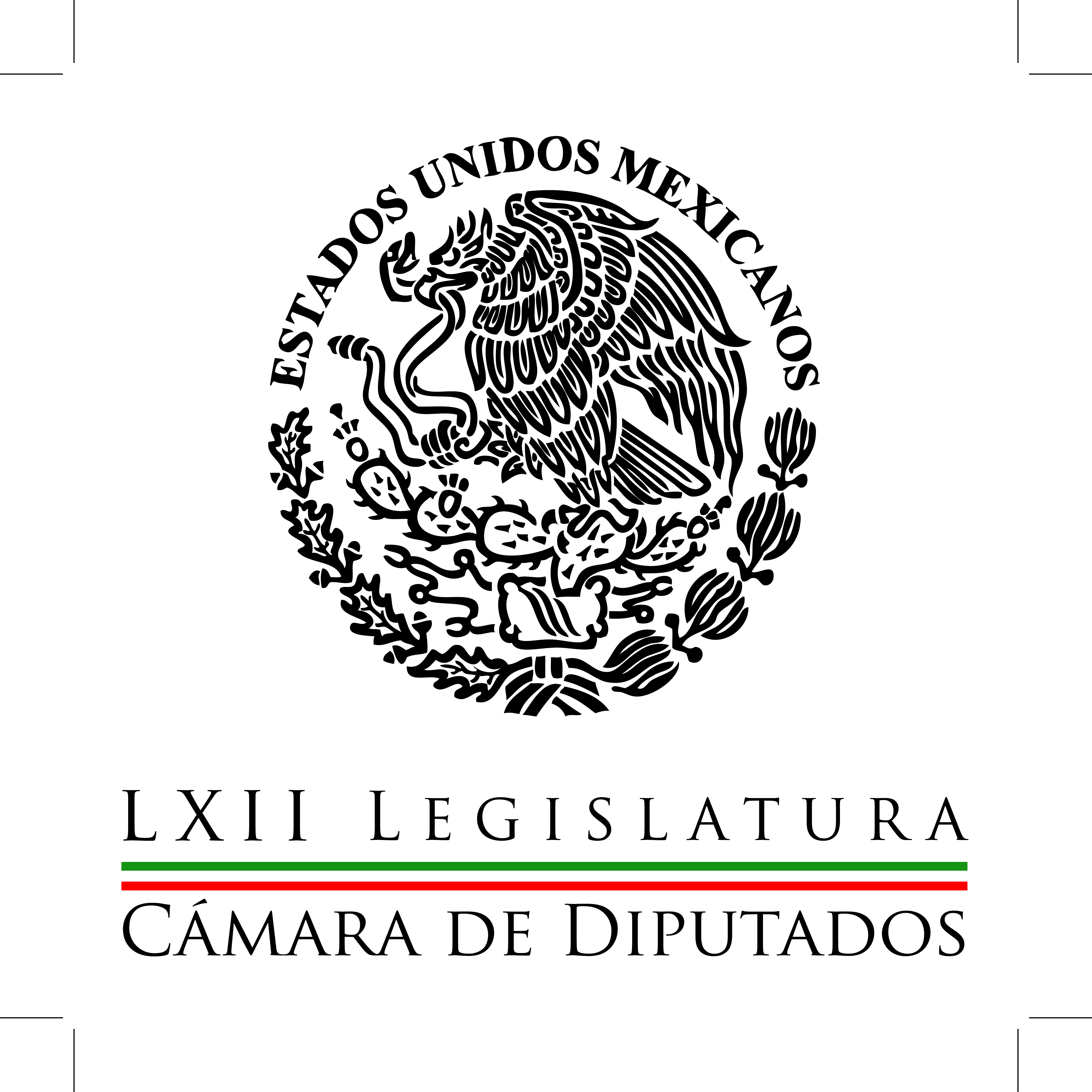 Carpeta InformativaPrimer CorteResumen: Manlio Fabio Beltrones: Diputados listos para continuar trabajo legislativo Diputados coinciden en posible recorte al gasto públicoPropone diputado blindar ahorros para vivienda de trabajadoresExhortan a fijar mecanismos de transparencia sobre salarios de maestrosAdmite Barbosa, renuncias se deben a crisis interna del partido. 09 de enero del 2015TEMA(S): Trabajo LegislativoFECHA: 09/01/2015HORA: 07:02NOTICIERO: En los Tiempos de la RadioEMISIÓN: Primer CorteESTACION: 103.3 FMGRUPO: Fórmula0Manlio Fabio Beltrones: Diputados listos para continuar trabajo legislativo Manlio Fabio Beltrones, colaborador: Muy buenas días Óscar Mario, muy buenos días a todos ustedes. En Cámara de Diputados este 2015 nos declaramos listos para continuar con igual intensidad nuestro trabajo y alcanzar los resultados positivos que nos demandan urgentemente los ciudadanos. Es que al iniciar este año, nuestra prioridad es avanzar en el tema de combate a la corrupción. Sabemos que ésta y la impunidad que la acompañan, preocupan e irritan con justificada razón a la población, ya que además de mermar la confianza ciudadana por el abuso de poder qué significa, daña la actividad productiva y fomenta la desigualdad y la pobreza. Los diputados del PRI nos hemos propuesto avanzar en los acuerdos parlamentarios correspondientes durante este mes de enero, con la intención de que al comenzar el periodo ordinario de sesiones en febrero próximo, consigamos la aprobación del Sistema Nacional Anticorrupción. Consideramos para ello las propuestas que han hecho las distintas fuerzas políticas, así como la que hizo el presidente Enrique Peña Nieto y que presentó el pasado 27 de noviembre en el contexto del decálogo por un México en paz, con justicia y desarrollo. Para nosotros el objetivo es contar pronto con un sólido conjunto de instituciones y contrapesos, que con la ayuda de un esquema de vigilancia y denuncias ciudadanas, nos permita consolidar el Estado de Derecho y la vigencia plena de la ley que tanto se necesita en México. El Sistema de Corrupción constaría de cuatro ejes de acción. El primero es integrar una Fiscalía Anticorrupción, que forme parte de la nueva Fiscalía General, que reemplazará al actual Procuraduría General de la República; además de que modificaremos la Constitución para ampliar la figura de extinción de dominio y aplicarla en los casos de enriquecimiento ilícito que se logren detectar. El segundo gran aspecto, es tener un Tribunal Fiscal y Administrativo, que no sólo obligue a los funcionarios a rendir cuentas, sino que también aplique las sanciones administrativas que correspondan y merezcan aquel que transgrede la ley. Es que los servidores públicos son los primeros obligados en cumplir con los mandatos legales. El tercer punto será el consolidar una Auditoría Superior de la Federación con mayores facultades de investigación y sanción, y que esto sea la materia cuando se detecten irregularidades en las auditorías que realiza; ya que actualmente no tienen la contundencia ni regularidad necesarias. Y por último para conseguir el objetivo de un verdadero Sistema Anticorrupción, tener una Secretaría de la Función Pública, con nuevas atribuciones, que será la instancia que tome medidas y se ocupe de prevenir las irregularidades en la administración pública de los tres niveles de gobierno y en todos los órganos del Estado Mexicano. Todo este propósito gira alrededor de la seguridad que tenemos, de que la sociedad exige que hagamos un esfuerzo contundente para poner punto final a la corrupción. Por eso en la Cámara de Diputados legislaremos con responsabilidad y eficacia en esta materia a partir del próximo mes de febrero. Muchas gracias y hasta pronto. Duración 3’23’’, nbsg/m. TEMA(S): Trabajo LegislativoFECHA: 09/01/2015HORA: 06:11NOTICIERO: Noticias MVSEMISIÓN: Primer CorteESTACION: 102.5 FMGRUPO: MVS Comunicaciones0Diputados coinciden en posible recorte al gasto públicoErnestina Álvarez, reportera: El PRD en la Cámara de Diputados indicó que el riesgo de una crisis económica en el país existe, por lo que llegó la hora de que el gobierno federal “se apriete el cinturón” frente a un recorte del gasto público para que no afecte programas sociales y de inversión. En entrevista, el coordinador de los perredistas en San Lázaro, Miguel Alonso Raya, descartó que se den modificaciones a la reforma fiscal como propone el PAN. Por su parte, El PAN en la Cámara de Diputados, en voz de José Isabel Trejo, su coordinador, aseguró que la coyuntura en el país es terrible y se está ante un potencial escenario de crisis económica, por lo que en caso de un recorte en el gasto de parte del Gobierno Federal, como lo dejó entrever el secretario de Hacienda, Luis Videgaray, se afectaría en primera instancia a los programas sociales. José Isabel Trejo compartió la perspectiva de crecimiento económico de la OCDE para el país, que es de 3.9 por ciento, siempre y cuando se dé marcha atrás a la reforma fiscal y se garantice la correcta aplicación de las reformas aprobadas. Duración 1’04’’, nbsg/m. TEMA(S): Trabajo LegislativoFECHA: 09/01/2015HORA: NOTICIERO: Noticias MVSEMISIÓN: Primer CorteESTACION: OnlineGRUPO: MVS Comunicaciones0Propone diputado blindar ahorros para vivienda de trabajadoresPara impedir que los trabajadores tengan que desembolsar cualquier monto generado por el incumplimiento de pagos u omisiones al Fondo de Vivienda por los empleadores, es necesario blindar sus ahorros, señaló el diputado David Pérez-Tejada.El secretario de la Comisión de Vivienda en el Palacio Legislativo de San Lázaro mencionó que se debe impedir que esas situaciones incidan en el aumento de la deuda de los derechohabientes, en detrimento de su economía y sus derechos.Explicó que las cuotas aportadas al Instituto del Fondo Nacional de la Vivienda para los Trabajadores (Infonavit) por los derechohabientes se completan por aquellas que los patrones tienen la obligación de aportar.Sin embargo, en muchas ocasiones se presentan retrasos u omisiones que deben atenderse y dejar sentado en la ley que la exención de pago, derivado de acontecimientos de ese tipo para el trabajador.“Debemos impedir cualquier abuso que incida en el aumento de la deuda de los trabajadores, quienes en algunas ocasiones llegan a pagar el doble del precio de la propiedad que adquirieron a través del instituto”, alertó.Sobre todo si se considera que cuando un derechohabiente realiza sus aportaciones a tiempo y al cumplir con el pago total, tiene la posibilidad de acceder a un nuevo crédito.El legislador del Partido Verde Ecologista de México, aseguró que éste es un tema de principal importancia para ese instituto político y recordó que la finalidad última es responder a la necesidad de los trabajadores de contar con los medios para adquirir un patrimonio, y con ello elevar su calidad de vida y la de sus familias.Comentó que el sector inmobiliario sufrió pérdida de competitividad, como se puede notar por el hecho de que de enero a mayo del año pasado el Infonavit otorgó 22 por ciento menos créditos hipotecarios.Pérez-Tejada Padilla aseguró que ante esas situaciones se tiene que apoyar a los trabajadores y al mismo tiempo impulsar el desarrollo del sector inmobiliario en el país. Duración 00’’, nbsg/m. TEMA(S): Trabajo LegislativoFECHA: 09/01/2015HORA: NOTICIERO: Noticias MVSEMISIÓN: Primer CorteESTACION: OnlineGRUPO: MVS Comunicaciones0Exhortan a fijar mecanismos de transparencia sobre salarios de maestrosEl legislador José Angelino Caamal Mena consideró impostergable la implementación de mecanismos de transparencia para que los trabajadores de la educación corroboren que están registradas en la nómina sus percepciones y prestaciones que han logrado recibir durante su vida laboral.Sobre la implementación del nuevo sistema de pago que se deriva del Fondo de Aportaciones de Nómina Educativa y Gasto Operativo (Fone), iniciado el 1 de enero pasado, alertó de la complejidad de la tarea de conciliar los montos, conceptos y conquistas que los trabajadores de la educación reciben en cada entidad federativa.Por lo cual, agregó, el Artículo Segundo Transitorio de la Ley de Coordinación Fiscal 2014 prevé el establecimiento de dichos mecanismos de transparencia que aún no se han puesto en marcha.El integrante de la Comisión de Trabajo y Previsión Social de la Cámara de Diputados subrayó que “no desconocemos la importancia de garantizar el transparente y eficiente ejercicio de los recursos públicos que se destinan al pago de los servicios personales en el sector educativo”.Refirió que “en la segunda quincena de diciembre se registró la omisión del pago de los salarios y prestaciones de miles de trabajadores de la educación en el país”.Caamal Mena explicó que según la Tesorera de la Federación, 330 mil de ellos carecen de servicios bancarios cercanos o no disponen de cuenta para la dispersión electrónica de su salario, por lo que deberán recibir su pago de manera tradicional.El representante de Nueva Alianza en la Comisión Permanente avaló la propuesta para que las secretarías de Hacienda y de Educación de las entidades federativas informen el estado que guarda la implementación de mecanismos de transparencia.Ello, a fin de que cada uno de los trabajadores de la educación federalizados puedan verificar la información correspondiente a su nómina, puntualizó. Duración 00’’, nbsg/m. INFORMACIÓN GENERALTEMA(S): Información GeneralFECHA: 09/01/2015HORA: 7:55NOTICIERO: Grupofórmula.comEMISIÓN: Primer CorteESTACION: onlineGRUPO: Fórmula0Admite Barbosa, renuncias se deben a crisis interna del partido. El líder del PRD en el Senado de la República, Miguel Barbosa, admitió que las renuncias se deben a la crisis interna que atraviesa el partido.Sin embargo, Miguel Barbosa, dijo que estas renuncias las asumen con un asunto de preocupación."De junio a julio podrá haber 20, 30 salidas de militantes destacados, a mí me preocupa la perdida de la pertenencia, de los lazos por los cuales mucha gente vota por el PRD, eso es lo que me preocupa a mí más que los militantes en cuanto a número". Ma.m. TEMA(S): Información GeneralFECHA: 09/01/2015HORA: 06:52NOTICIERO: En los Tiempos de la RadioEMISIÓN: Primer CorteESTACION: 103.3 FMGRUPO: Fórmula0Gerardo Gutiérrez Candiani: Precios Internacionales del petróleo  Gerardo Gutiérrez Candiani, colaborador: Este viernes el comentario es sobre la caída en los precios internacionales del petróleo y la volatilidad de los mercados financieros, que como tú sabes han puesto en alerta a la mayoría o a todas las economías del mundo y, por supuesto, México no es la excepción, debido principalmente al contagio que venimos arrastrando desde finales del año pasado. Si bien este fenómeno es estrictamente exterior, debemos de estar atentos para ir evaluando todas las acciones que nos permitan sortear un escenario adverso, que pueda prolongarse en un plazo no mayor. En medio de estas condiciones, consideramos Oscar Mario, que es momento para definir e implementar las medidas que desde el sector privado hemos venido planteando de manera consistente e insistentemente, y que en el fondo buscan generar estímulos para fomentar el mercado interno, la inversión, el consumo y, por supuesto, el empleo. Pese a todas estas expectativas de volatilidad, nosotros en el sector privado estamos firmes en nuestra proyección y creemos que la economía va a tener un mejor desempeño que en el 2014. Para este 2015, Oscar Mario, estamos proyectando un crecimiento del PIB entre el 3 y 3.5 por ciento, aún con todas las adversidades del exterior y los problemas que hemos tenido políticos y sociales en los meses anteriores. También podemos destacar que en el 15 no va a haber un escenario de crisis o condiciones estructurales, sobre todo que pudieran compararse a otros momentos de la historia de México; tuvimos una baja del petróleo y volatilidades en el tipo de cambio, como en otros tiempos que sí afectó de manera mucho más sensible a la economía en México. Estamos ciertos y confiados que este año se deben de tomar decisiones, resolver pendientes y, sobre todo, consolidar una plataforma Oscar Mario, económica, preservando la estabilidad, nos dé la oportunidad, como te decía, de generar crecimiento de manera más importante y sostenida en el futuro. Entonces necesitamos acelerar el paso en estos primeros meses, como te digo. Y por último, también otros de los grandes temas que creemos que es importantísimo es el combate a la corrupción y a la impunidad, la parte de cultivar la transparencia y la rendición de cuentas como factores claves para una implementación exitosa de las reformas estructurales. Y también para poder maximizar las inversiones que en este año deben empezar a fluir de forma muy importante, sobre todo en las principales áreas como es energía y telecomunicaciones. Este es el comentario de este viernes. Duración 3’14’’, nbsg/m. TEMA(S): Información GeneralFECHA: 09/01/2015HORA: 06:20NOTICIERO: Primero NoticiasEMISIÓN: Primer CorteESTACION: Canal 2GRUPO: Televisa0Interpol emite ficha roja contra Rafael Antonio Olvera Enrique Campos Suárez, colaborador: Déjeme darle cuenta de esto, la Interpol publicó una ficha roja en contra de Rafael Antonio Olvera, quien es el socio principal de Ficrea. Este hombre, al que se identifica como responsable del fraude que superan los dos mil 700 millones de pesos, es buscado en 190 países por el delito de operaciones con recursos de procedencia ilícita. El 6 de enero pasado un juez dictó una orden de aprehensión en su contra. Duración 23’’, nbsg/m. TEMA(S): Información GeneralFECHA: 09/01/2015HORA: 06:20NOTICIERO: Primero NoticiasEMISIÓN: Primer CorteESTACION: Canal 2GRUPO: Televisa0El TSJDF irá con todo contra Ficrea Enrique Campos Suárez, colaborador: Y por cierto que Edgar Elías Azar, magistrado presidente del Tribunal Superior de Justicia del Distrito Federal, también tocó el tema de Ficrea, y es que en el fraude iban incluidos 110 millones de pesos del fondo de apoyo para la administración de justicia. Insert de Edgar Elías Azar, presidente magistrado del TSJDF: "El Tribunal Superior de Justicia va a ir con todo contra Ficrea, o sea, no nos vamos a dejar con lo que nos hicieron porque es un fraude que es tan lastimoso como el que le cometieron a cualquier ahorrador; iremos como cualquier otro ahorrador, iremos, perdón, iremos en la gran masa de ahorradores porque somos un ahorrador más entre todos". Duración 36’’, nbsg/m. TEMA(S): Información GeneralFECHA: 09/01/2015HORA: 7:55NOTICIERO: Grupofórmula.comEMISIÓN: Primer CorteESTACION: onlineGRUPO: Fórmula0Renuncian 3 directores IPN, 16 dejarían cargo: Fernández Fassnacht. Ahora que se ha dado la renuncia de dos de los 29 directores de las escuelas del Instituto Politécnico Nacional, el director general Enrique Fernández Fassnacht descarta que se vaya a dar la renuncia de todo el cuerpo directivo de dicha casa de estudios.Hasta el momento se ha dado la renuncia de tres directores en el IPN: Crisóforo Ordoñez, director de la Escuela Nacional de Medicina y Homeopatía; Alberto Paz Escuela Superior de Ingeniería Mecánica y Eléctrica; y Pino Durán de la Escuela Superior de Ingeniería y Arquitectura Zacatenco.Luego de que ayer, jueves 8 de enero, se diera a conocer la renuncia de Pino Durán, director de la Zacatenco, Fernández Fassnacht señaló que, tal como se acordó con la Asamblea General Politécnica, la situación de los directores se resolverá hasta el mes de marzo.En entrevista telefónica con Ciro Gómez Leyva, el director del IPN precisó que se realizarán auditorías en todas las escuelas que forman parte del instituto y "si como resultado de esas auditorías hubiese responsabilidades que fincar, se fincarían conforme a la ley", aseguró.Asimismo, aclaró que hay algunos casos de directores que están por concluir su gestión, otros que son interinos y de un par de directores que no cumplen con el requisito de ser egresados del IPN. Los casos anteriores suman 16 los directores que estarían dejando el cargo.A pesar del acuerdo, destacó Enrique Fernández, en algunas unidades "los alumnos, digamos, supeditan la apertura de los edificios de gobierno a la renuncia de funcionarios. Sí debo decir también que esto no corresponde a los acuerdos que se tomaron en las mesas de diálogo".Cuestionado sobre el regreso a clases en el IPN, el director Fernández aseguró que "los jóvenes se ven contentos de regresar a clases", salvo los casos de las escuelas en las que no se ha permitido la apertura de los edificios de gobierno.Al tocar el tema del reglamento y el funcionamiento del IPN, precisó que "el politécnico ha funcionado con ese reglamento por muchísimos años", destacando la oportunidad que representará el congreso de "repensar el politécnico, de tomar en cuenta aquellas cosas que funcionaron y de aquellas que hemos aprendido que no han funcionado a cabalidad; eso nos debe servir para refundar el politécnico". Ma.m. TEMA(S): Información GeneralFECHA: 09/01/2015HORA: 06:28NOTICIERO: En los Tiempos de la RadioEMISIÓN: Primer CorteESTACION: 103.3 FMGRUPO: Fórmula0Joaquín López-Dóriga: México ocupa primer lugar en obesidad a nivel mundial Joaquín López-Dóriga, colaborador: México tiene un lamentable primer lugar mundial, me refiero al primer lugar en obesidad a nivel mundial. México, donde siete de cada diez personas tienen un problema de sobrepeso o de obesidad. En México tres de cada cuatro camas de hospital las ocupan pacientes con enfermedades relacionadas con la obesidad, diabetes, cardiopatías isquémicas y cánceres. Otras consecuencias de la obesidad y el sobrepeso son mortalidad 12 veces mayor en jóvenes de 25 a 35 años de edad, 25 por ciento de las discapacidades laborales y los gastos en el ingreso familiar son entre 22 y 34 por ciento superiores. En México uno de cada tres niños mexicanos padece sobrepeso u obesidad, que se asocia con muerte prematura y discapacidad en la edad adulta. Este es un problema gravísimo que se ha enfrentado, que se ha atacado, pero que ha podido más el peso de la obesidad que el peso de la acción pública y el peso de la conciencia ciudadana. Duración 1’17’’, nbsg/m. Carpeta InformativaSegundo CorteResumen: Diputados se declaran listos para legislar en materia anticorrupción: PRIMiguel Alonso Raya: Caso Ficrea Devuelven diputados 555 mil pesos descontados a faltistasRecortes deben ser a bonos, viajes, autos y seguros de altos funcionarios: PAN-PRDCésar Camacho Quiroz: Proceso electoral  Recibirán partidos políticos más de 5 mil mdp para las próximas elecciones Pide ‘Cocoa’ que Osorio Chong tome el mando en MichoacánOscar Kaufmann: Donación de casa a Azerbaiyán Alejo Zavala: Llamadas de extorsión a sacerdotes José Franco: Defraudados por Ficrea recurrirán a organismos internacionales para demandar al gobierno mexicano Joaquín López-Dóriga: Consignaciones contra candidatos perredistas  Joaquín López Dóriga: Zambrano entró en un terreno que no habíamos visto José Ángel Gurría: México es uno de los países más desiguales Bank of America Merrill Lynch descarta ajustes en gasto público en México Confianza del consumidor retrocede 2.07% en diciembreDavid del Río: Se lleva a cabo operativo para detener a terroristas en París Viernes 09 de enero de 2015CÁMARA DE DIPUTADOSTEMA(S): Trabajo LegislativoFECHA: 09/01/2015HORA: 12:47NOTICIERO: Noticias MVSEMISIÓN: Segundo CorteESTACION: OnlineGRUPO: MVS Comunicaciones0Diputados se declaran listos para legislar en materia anticorrupción: PRIEn el próximo periodo ordinario de sesiones que inicia en febrero la Cámara de Diputados legislará con responsabilidad y eficacia para poner punto final a la corrupción y la impunidad, sostuvo el legislador Manlio Fabio Beltrones Rivera.El presidente de la Junta de Coordinación Política del órgano legislativo subrayó que “todo ese propósito gira alrededor de la seguridad que tenemos de que la sociedad exige que hagamos un esfuerzo contundente para terminar con ese problema”.Por ello, dijo, en este 2015 “nos declaramos listos para continuar con igual intensidad nuestro trabajo y alcanzar los resultados positivos que nos demandan urgentemente los ciudadanos”.Beltrones Rivera externó que al iniciar este año la prioridad es avanzar en el combate a la corrupción, pues la impunidad que acompaña a esa práctica preocupa e irrita con justificada razón a la población.Subrayó que esa actividad, además de mermar la confianza ciudadana, por el abuso de poder que significa, daña la actividad productiva y fomenta la desigualdad y la pobreza.Sobre la discusión de la creación del Sistema Nacional Anticorrupción, mencionó que los diputados priistas “nos hemos propuesto avanzar en los acuerdos parlamentarios correspondientes durante este mes con la intención de que al comenzar el periodo ordinario de sesiones en febrero se apruebe esa propuesta”.Indicó que para ello se consideran las propuestas de las distintas fuerzas políticas, así como la que también hizo el Ejecutivo federal y que presentó el 27 de noviembre, en el contexto del decálogo por un México en paz, con justicia y desarrollo.El coordinador de la diputación federal priista expuso que para los legisladores de su partido el objetivo es contar pronto con un sólido conjunto de instituciones y contrapesos que, con la ayuda de un esquema de vigilancia y denuncia ciudadanas, permitan consolidar el Estado de derecho y la vigencia plena de la ley en México.Planteó que el Sistema Anticorrupción constaría de cuatro ejes de acción y el primero de ellos sería integrar una Fiscalía Anticorrupción que forme parte de la nueva Fiscalía General que reemplazará a la actual Procuraduría General de la República (PGR).Además se modificará la Constitución para ampliar la figura de extinción de dominio y aplicarla en los casos de enriquecimiento ilícito que se detecten.El segundo gran aspecto de ese sistema es tener un Tribunal Fiscal y Administrativo que no sólo obligue a los funcionarios a rendir cuentas, sino que también aplique las sanciones administrativas que correspondan y merezcan quienes transgredan la ley.Puntualizó en ese sentido que los servidores públicos son los primeros obligados en cumplir con los mandatos legales.El tercer punto será consolidar una Auditoría Superior de la Federación con más facultades de investigación y sanción y que eso sea materia cuando se detecten irregularidades en las auditorías que realiza.Para lograr el objetivo de un verdadero Sistema Anticorrupción, Beltrones consideró necesario dotar de nuevas atribuciones a la Secretaría de la Función Pública.La dependencia sería la instancia que tome medidas y se ocupe de prevenir las irregularidades en la administración pública de los tres niveles de gobierno y en todos los órganos del Estado mexicano. Duración 00’’, nbsg/m. TEMA(S): Trabajo LegislativoFECHA: 09/01/2015HORA: 09:04NOTICIERO: En los Tiempos de la RadioEMISIÓN: Segundo CorteESTACION: 103.3 FMGRUPO: Fórmula0Miguel Alonso Raya: Caso Ficrea Oscar Mario Beteta (OMB), conductor: Vamos a platicar de nueva cuenta, y agradezco la disposición del licenciado Miguel Alonso Raya, coordinador de la fracción del PRD en la Cámara de Diputados, para platicar y abundar sobre el tema de Ficrea. Muchas gracias legislador. Miguel Alonso Raya (MAR), coordinador del PRD en la Cámara de Diputados: No, al contrario, a ti Oscar Mario, a tus órdenes, con mucho gusto lo hago. OMB: Bueno, a petición de algunos ahorradores que han mandado muchos comentarios a este espacio, después de haberlo escuchado el día de ayer decir que su órgano político en la Cámara de Diputados va a solicitar que comparezcan ante la Comisión Permanente el presidente de la Comisión Nacional para la Protección y Defensa de los Usuarios de Servicios Financieros, y el de la Comisión Nacional Bancaria y de Valores, hoy aparece un dato, y nos han insistido desde muy temprano por la mañana en que si podíamos preguntarle si estaba ya enterado de acuerdo a esto que se publica hoy, que el 13 de diciembre del 2011 el dueño de Ficrea, Rafael Antonio Olvera Amezcua, había sido detenido y había sido encarcelado en el Reclusorio Norte con base en una orden de aprehensión librada por el juez 34 penal del Distrito Federal, por el delito de abuso de confianza. ¿Y por qué es importante la fecha del 13 de diciembre del 2011 en que fue encarcelado Rafael Antonio Olvera Amezcua? Porque la Comisión Nacional Bancaria y de Valores autoriza a Rafael Antonio Olvera Amezcua, autoriza que Ficrea, perdón, opere como una sociedad financiera popular, lo que le permitió prestar servicios financieros de ahorro, inversión y crédito principalmente a pequeñas y medianas empresas; en otras palabras, este señor estuvo en la cárcel tres años después de que la Comisión le otorga el permiso para operar como una Sofipo, y las autoridades, le preguntamos a usted, ¿ni siquiera se enteraron? MAR: Oscar Mario, a ver, yo sostengo lo siguiente, y esto es parte del problema de la impunidad y la corrupción que el país padece, o que azota al país, y de la gran deuda que se tiene con el conjunto de la sociedad, o que tenemos con el conjunto de la sociedad. El problema es, a ver, éste fue funcionario de Hacienda en algún momento, en algún período, este Rafael Amezcua, de acuerdo a reportes de algún diario de circulación nacional, y a partir del conocimiento de adentro, se le ocurrió la brillante idea de crear Ficrea, obviamente con el apoyo y con las relaciones. No hay posibilidad de que la delincuencia funcione, esta delincuencia organizada, sea de cuello blanco o sea de la otra, no hay posibilidad de que funcione si no hubiese red de complicidad con los funcionarios de más alto nivel, o de todos los niveles de gobierno. Para ser claritos, o sea, a ver Oscar Mario, si el gobierno no sabe quién tiene hoy, quiénes protegen y tienen los animales que tenía Quique Plancarte en Michoacán, en dónde vive, en Guanajuato, quién lo protege, etcétera, gente del PAN, algunos que van a ser incluso candidatos, bueno, nosotros entonces estamos francamente perdidos. Y es el caso de Amezcua en donde hay, indiscutiblemente, una red de complicidad para que esto aconteciera. Vi la explicación que daba ayer en una entrevista el presidente de la Comisión Bancaria y de Valores, bueno, pues nos tratan como si estuvieran hablando frente idiotas, diciendo: "Bueno, es que no pudimos emitir la alerta porque nos sorprendieron, por primera vez estamos aplicando un seguro, estamos aprendiendo", no, pues no frieguen, si los pusimos de funcionarios para que vigilaran, no para que aprendieran. OMB: Pero son fechas claves porque, repito, la Comisión Nacional Bancaria y de Valores le otorga el permiso a Rafael Antonio Olvera Amezcua para que su empresa Leadman Trade, Baus & Jackman y Ficrea, principalmente, porque triangulaba a través de ellas, pero Ficrea opere como una sociedad financiera popular, esto, repito, 5 de agosto del 2008, pero le agrego otras fechas, si me permite: En el 2006 el banco HSBC había demandado ya, o sea, dos años antes de que le otorga la Comisión el permiso para operar como una Sofipo, dos años antes HSBC ya había demandado al señor Olvera en lo personal ante el Juzgado Décimo Civil con base en el expediente 428-2006 que supuestamente hasta la fecha sigue en trámite, esto fue dos años antes de autorizarlo a operar como Sofipo. Después, también es importante resaltar que en el 2006 el señor Rafael Olvera Amezcua defrauda a Banco Interacciones. El 19 de diciembre del 2006, en su calidad de representante y socio mayoritario de Leadman Trade, Olvera suscribió con Grupo Martí un contrato de arrendamiento puro, un financiamiento que en parte, supuestamente esta última empresa utilizaría para equipar los gimnasios de Sport City, y el señor Olvera comete un fraude. Bueno, es un señor que viene cometiendo fraudes y anomalías tres años antes de que se le otorgara el permiso para operar como Sofipo, y tres años después de que se le otorga esta posibilidad, entra a la cárcel y nadie se enteró de nada. MAR: Pues por eso insistimos... Primero, por eso es la importancia de que comparezca el presidente de la Comisión Nacional Bancaria y de Valores, el de Condusef y el de Inteligencia Financiera, Bazbaz, Mario di Costanzo y Aguadé, para efectos, en todo caso, de que expliquen todo esto y que despejen este conjunto de dudas que estás planteando. Pero además está claro que vamos a requerir de una investigación exhaustiva, y una explicación de las autoridades de Hacienda para autorizar eso, y de la Procuraduría General de la República, porque parece que están como desconectados, o de las procuradurías parece que son cuestiones inconexas. A éste lo aprehenden, lo meten a la cárcel y Hacienda no se entera. OMB: Así es. MAR: O hace como que no se entera de lo que está pasando, y le sigue manteniendo la concesión o el permiso para que opere, etcétera, y luego acá, éste se da el lujo de subir las tasas de interés, supuestamente, para beneficiar a los ahorradores, lo doble o lo triple de lo que te otorgan los bancos, y la Comisión Nacional Bancaria y de Valores tampoco se entera, tampoco genera la alerta frente a un... A ver, ¿qué está haciendo, en dónde está invirtiendo, en dónde tiene los ahorros para que le den rendimientos tan altos y ofrezca cosas de esta naturaleza? Y luego lo peor, que están involucrados ahí fondos del Tribunal del DF -120 millones de pesos de un fideicomiso-, de Coahuila, de Chihuahua, de varios estados más, bueno, a ver, ¿qué era lo que pasaba con este señor? Porque además, en los últimos meses, en los últimos seis meses creció exponencialmente el número de gente que invirtieron en Ficrea. Se tiene que investigar con toda claridad y despejar todo este tipo de dudas. Es cierto, hay recursos para cubrir, el seguro cubre, aproximadamente, el 40 por ciento del total de los que tienen invertidos en Ficrea. Hay una parte muy clarita, un porcentaje mínimo de gente que rebasa, que coloca o que mete dinero más allá de los cinco o seis millones de pesos. No son gran cantidad de usuarios los que están en esa circunstancia, entre ellos instituciones de los gobiernos de los estados que están involucradas y que tiene que explicar con toda claridad por qué hicieron eso, conociendo las características y teniendo conocimiento y antecedentes del sistema financiero mexicano. Entonces, hay un conjunto de dudas indiscutiblemente, que tiene que las instituciones, los que estamos citando a comparecer aclarar y hay un conjunto de elementos raros, como estos que señalas, para que las autoridades no fueren o no hubiesen, en este caso, una clara complicidad y conflicto de interés entre quienes le otorgaron el permiso a Amezcua para operar, y se hicieron de la vista gorda de todos los antecedentes y todas las irregularidades que traía. Seguramente hay moches, hay una serie de cosas con gente de Hacienda para operar eso, de otra manera no lo hubiera podido hacer. OMB: Pues sí, repito, la autorización del señor Rafael Antonio Olvera Amezcua se le da el 5 de agosto del 2008 para que Ficrea opere como Sociedad Financiera Popular, esto quiere decir poder captar, que es lo más grave, captar dinero e invertirlo... bueno, invertirlo en sus propias cosas, desviarlo para su propio beneficio, pero bueno, el permiso se lo dan las autoridades el 5 de agosto del 2008. En el 2006 ya había denuncias penales en su contra por fraudes cometidos a instituciones tan serias como Banco Interacciones y HSBC, y no sólo eso, después, en el 2011, tres años después de que inició la operación como Sofipo, el señor entra a la cárcel y nadie se dio cuenta de absolutamente nada. MAR: Pues ahí hay una clara responsabilidad, y hay una clara complicidad de las autoridades mismas, de quienes otorgaron el permiso para que operara como Sofipo. OMB: Pues entonces no checan el historial de las personas que piden... MAR: Que debieran checarlo indiscutiblemente, por eso digo, aquí no deja de haber, en este caso, cuando hay delincuencia organizada, ¿por qué de qué se le está acusando ahora? De lavado de dinero, de uso ilícito de recursos, y es la ficha roja que se emitió para la localización; con base en eso, entonces no puede haber delincuencia organizada sin complicidad de autoridades de alto nivel. OMB: Bueno, y también le preguntan, porque ayer lo escuchaban en este espacio, si ya tienen fecha, si ya tiene fecha para esta cita en el Congreso. MAR: No tengo todavía, anduve ayer fuera, checo el asunto Oscar Mario y te informo de cuándo se está planteando la comparecencia de estos funcionarios a la tercera sesión de la Comisión Permanente. OMB: ¿Pero es un hecho que los van a citar, pues? MAR: Eso es una orden, es un mandato de la sesión de la Comisión Permanente del miércoles. OMB: Bueno, si para antes de que concluya este espacio a las 10:00 de la mañana, porque hay muchas preguntas, que me imagino que son ahorradores afectados, se lo vamos a agradecer para darles el día y la hora, señor legislador. MAR: De acuerdo Oscar Mario, muy amable, muchas gracias. OMB: Muchas gracias por su disposición, fue el licenciado Miguel Alonso Raya, coordinador del PRD en la Cámara de Diputados. Duración 13’, nbsg/m. TEMA(S): Trabajo LegislativoFECHA: 09/01/15HORA: 09:35NOTICIERO: Milenio.comEMISIÓN: Segundo  CorteESTACION: OnlineGRUPO: Milenio0Devuelven diputados 555 mil pesos descontados a faltistasFernando Damián y Daniel Venegas, reporteros: La Cámara de Diputados reintegró a la Tesorería de la Federación casi 555 mil pesos correspondientes a los descuentos a las dietas de 88 legisladores que en conjunto acumularon 158 inasistencias injustificadas durante 2013.El órgano legislativo solventó así una observación de la Auditoría Superior de la Federación (ASF) y devolvió a las arcas federales dichos recursos, aunque sin precisar nombres ni apellidos de los diputados faltistas.No obstante y de acuerdo con los registros oficiales de asistencias a las sesiones de la Cámara de Diputados, el priista Alejandro Moreno sumó tan solo en el periodo ordinario de febrero-abril de 2013 un total de ocho faltas, seguido por los perredistas Alejandro Carbajal y Lizbeth Rosas, con seis cada uno.Caso aparte es el del coordinador del grupo parlamentario del PT, Alberto Anaya, que en un total de 30 sesiones registró solamente dos asistencias con su huella dactilar en el sistema electrónico, mientras en quince ocasiones “pasó lista” mediante papeleta y en otras once estuvo ausente con permiso de la Mesa Directiva.La relación acredita al legislador petista dos inasistencias justificadas, que para efectos prácticos no ameritan descuento alguno.Llama igualmente la atención el récord de la diputada verde Bárbara Gabriela Romo, que en el periodo ordinario de septiembre-diciembre de 2013 asistió apenas a seis de 37 sesiones plenarias.Las 31 faltas acumuladas por la zacatecana en ese lapso quedaron registradas como permisos de la Mesa Directiva.De hecho, entre el 6 de septiembre y el 2 de diciembre, la representante del Partido Verde no hizo acto de presencia en el recinto del Palacio de San Lázaro.Según el acta de la reunión celebrada por el Comité de Administración de la Cámara de Diputados el pasado 11 de diciembre, la Auditoría Superior de la Federación requirió al órgano legislativo reintegrar los descuentos aplicados por inasistencias injustificadas.Ello con base en el artículo 64 constitucional, que a la letra establece: “los diputados y senadores que no concurran a una sesión, sin causa justificada o sin permiso de la Cámara respectiva, no tendrán derecho a la dieta correspondiente al día en que falten”.El acuerdo suscrito por el priista Manuel Añorve, presidente del Comité de Administración, así como por el panista Isaías Cortés, el perredista Guillermo Sánchez y el verde Enrique Aubry instruye a las secretarías General y de Servicios Administrativos a reintegrar a la Tesorería de la Federación una cantidad de 554 mil 990.80 pesos correspondiente a los descuentos aplicados por concepto de inasistencias injustificadas de los diputados durante 2013.  agb/mTEMA(S): Trabajo LegislativoFECHA: 09/01/2015HORA: 12:47NOTICIERO: Noticias MVSEMISIÓN: Segundo CorteESTACION: OnlineGRUPO: MVS Comunicaciones0Recortes deben ser a bonos, viajes, autos y seguros de altos funcionarios: PAN-PRDLas bancadas del PAN y PRD en el Senado señalaron que los eventuales recortes al presupuesto deben ser exclusivamente al gasto corriente en especial a las percepciones, bonos, viajes, vehículos y seguros médicos de los altos funcionarios federales.El pasado 8 de enero, el secretario de Hacienda, Luis Videgaray aseveró que si los ingresos del país resultan menores a los presupuestados para este año, el gobierno recortará el gasto público para evitar nuevos impuesto o endeudamiento.Ante ello el vicepresidente de la Mesa Directiva del Senado y legislador por el Partido Acción Nacional (PAN), José Rosas Aispuro, adelantó que vigilarán puntualmente cualquier programa de austeridad, para que se privilegie el empleo de los trabajadores del sector público y los recortes se enfoquen en los “gastos onerosos” y de representación de la alta burocracia.“El país no está para mandar a la calle con programas de retiro voluntario o liquidaciones a miles de trabajadores, por lo que se debe hacer una planeación correcta ante eventuales recortes y no mandar a más mexicanos a la economía informal”, dijo el senador de Acción Nacional.Por su parte, la vicecoordinadora del Partido de la Revolución Democrática (PRD) en el Senado, Dolores Padierna Luna señaló que el recorte debe ser de cinco por ciento a toda la estructura de la administración federal así como al salario de altos funcionarios como lo marca la Ley de Presupuesto y Responsabilidad Hacendaria.Asimismo se pronunció porque en dado caso, el recorte se extienda a los tres poderes, los órganos autónomos, gobernadores y presidentes municipales, además que el dinero se utilice en áreas estratégicas y se eviten los gastos de representación y los viajes onerosos. Duración 00’’, nbsg/m. INFORMACIÓN GENERALTEMA(S): Trabajo LegislativoFECHA: 09/01/2015HORA: 8:41NOTICIERO: Formato 21EMISIÓN: Primer CorteESTACION: 790 AMGRUPO: Radio Centro 0César Camacho Quiroz: Proceso electoral  Carlos González (CG), conductor: Estamos ya en la antesala, a lo mejor en términos de calendario se ve lejana la fecha de junio, cuando se dé el proceso electoral que va a marcar sin duda este año; pero ya en términos políticos esto está caminando desde tiempo atrás. Agradeciendo en que me acepte la comunicación César Camacho, líder nacional del PRI. César, un gusto, muy buenos días. César Camacho Quiroz (CCQ), presidente nacional del PRI: El gusto es mío Carlos, buenos días, muchas gracias. CG: ¿Para qué está el PRI en esta elección de junio? CCQ: Pues el PRI se viene preparando, efectivamente hace meses para la elección de junio en el afán de ganar como lo ha hecho con toda legitimidad, con toda fuerza, organizado, construyendo una oferta política en la sintonía de lo que los ciudadanos quieren y muy importantemente, cuidando el proceso de selección de candidatas y candidatos para que sea gente que no sólo cumpla con los requisitos legales y estatutarios, sino que sea gente honorable, que le diga algo a los que aspira representar. Que su prestigio pueda estar también puesto en la boleta, de suerte que sea -diríamos- sujeto de confianza y que la confianza la traduzca pronto en buenos resultados, para prestigiar no sólo a un partido político, sino (falla de audio) política, que hay que admitirlo, no se encuentra en su mejor momento. CG: Eso de entrada es importante, ¿no? Que a los electores nos garanticen que están ustedes postulando a gente de primera línea, ¿pero cómo hacerles César, en el camino, ya cuando ejercen las funciones, cuando ejercen el poder en muchos casos, que no desvíen el camino? CCQ: Creo que el proceso de acompañamiento del partido a quién primero son candidatos y después representantes populares no tiene que culminar con la elección y la vigilancia ciudadana, la rendición de cuentas y cada día es mayor, no sólo porque la ley lo establece, sino porque los ciudadanos llenos de poder, poder que no sólo les da la ley, sino diríamos un principio elemental de representación política, ellos tienen que mantenerse y harán muy bien, atentos del desempeño de los representantes populares para exigir cuentas a cada rato. Y obviamente ahora que los medios de comunicación son tan eficaces, que en las redes sociales han llegado a cambiar la relación en la sociedad y la relación con la política y los políticos, creo que harán que nos convenzamos -quienes nos dedicamos a la política en los partidos-, nos convenzamos a que trabajamos en una especie de vitrina, que todo lo que hacemos, decimos, resolvemos, opinamos está puesto a la consideración de los ciudadanos en cosa de segundos. Así es de que -diríamos- una estrecha vigilancia de parte de los ciudadanos y un eficaz -así lo espero-, un eficaz desempeño de parte de los políticos, porque hay muchas cosas que discutir y que resolver para que este país detone su crecimiento económico, multiplique empleos, educación. Retome el ritmo de las reformas transformadoras que el año pasado, la mayor parte de los meses del año pasado fueron el objeto central de la atención, no sólo de los mexicanos, sino de mucha gente que tiene puestos los ojos en México. CG: Hay entornos, ambientes importantes cada vez que se realiza una elección; hoy particularmente en junio, este país pues vivirá momentos complicados en algunas entidades, así a bote pronto por supuesto Guerrero, por supuesto Michoacán. ¿Cómo ve el PRI el ambiente en el que se va a desarrollar esta elección? CCQ: Bueno, el ambiente en algunos sitios muy señalados, yo no me atrevería ni siquiera a generalizar que en Michoacán, sino en algunos sitios de Michoacán o de Guerrero hay que tener especial cuidado. Las autoridades, los gobiernos municipales, estatales, federal tendrán que estar muy atentos para que la seguridad sea un fenómeno de todos los días y no la inseguridad, menos la impunidad, no la corrupción. Pero yo creo que hay una gran expectación ciudadana. Ayer estuve justamente en Michoacán y veo un ambiente optimista, esperanzador, la gente quiere participar, quiere ser tomada en cuenta como es natural. Y nosotros queremos ser un partido atractivo, un partido que demuestre que sus banderas son las banderas de los ciudadanos, y que a la violencia se le haga frente con la política, que a la fuerza le anteponga el diálogo, el entendimiento. Y bueno, en eso lugares especialmente aunque en todo el país, pero subrayadamente en esos sitios, hacer con hechos, demostrar con hechos que ahí la ley, las instituciones están por encima de las personas, de intereses económicos, y más aún, de intereses delincuenciales. Este llamado Estado de Derecho, que no es otra cosa, sino el sometimiento de todos -empezando por las autoridades- a lo que diga la ley, la ley en tanto síntesis de aspiraciones colectivas de orden, de orden para encauzar el potencial y la fuerza ciudadana. CG: Para que se lleve el proceso en todos los rincones de este país advierte el INE que habría que incluso modificar el calendario electoral, ¿ustedes estarían de acuerdo? CCQ: Yo creo que la elección tiene que llevarse a cabo en la fecha que está señalada, es una disposición, no es una disposición administrativa, es una disposición legal y creo que tenemos, la inmensa mayoría de los ciudadanos quiere ser escuchada (fallas en el audio) soberanía, que es, digamos, la fuerza superior, la soberanía en la vida cotidiana de un país se ejerce el día que la gente vota libremente en comicios que nosotros esperamos que sean muy concurridos (fallas en el audio) de las autoridades (inaudible) de estos procesos que, advierto, serán competidos y qué bueno, para que el día de la competencia todos estemos obligados a estar mejor. CG: Finalmente César Camacho, las diferentes fuerzas políticas, las principales de este país, las más grandes, justamente eso, por las estructuras tan amplias, pues tienen retos, de repente torbellinos en sus estructuras, al interior -el caso del PRD hoy, el PAN-, ¿cuál sería el reto que vive al interior el PRI, donde le, pues si no preocupa, sí merece una mejor atención a mayor atención por parte del líder nacional del PRI, hacia dónde ajustar hacia adentro del PRI? CCQ: Nosotros creo que hemos venido construyendo los últimos años un partido más abierto, un partido más atento de las demandas sociales y un partido que desea a que haya mucha gente, no sólo que vote o se sume a las campañas, sino incluso que sea postulada, gente que no tiene credencial del PRI, pero gente honorable y prestigiada que quiere hacer suya la causa que enarbolamos los priístas. En consecuencia, queremos mantener un partido en unidad, en unidad no sólo de propósitos, en unidad de acción política y nosotros estamos convencidos de que el proyecto de país que ganó en 2012, que el ahora presidente Enrique Peña Nieto postuló en su campaña, que se convirtió en el Plan Nacional de Desarrollo, cuyos ejes, me parece, siguen teniendo absoluta vigencia: un México con educación de calidad, un México incluyente, un México próspero, un México con responsabilidad global. Todos estos principios, todas estas directrices siguen absolutamente vigentes, las vamos a empujar para que se concreten, que no sólo sean los grandes propósitos establecidos en un documento jurídico y político y administrativo que es el Plan Nacional de Desarrollo, sino que la gente crea en ellos, la gente se persuada de que poco a poco se van cumpliendo los propósitos trazados en el Plan y que las reformas que nos costaron tanto tiempo, que en 20 meses se hizo lo que en más de 20 años no se había logrado hacer, que no sólo tienen el valor sustantivo del contenido, sino el valor político de demostrar que sí se pueden poner, que si nos ponemos de acuerdo los partidos políticos de distintos signos, de distinta ideología, porque por encima de todo está México. Esa es la convicción del PRI y vamos entusiasmados, comprometidos, sabedores de que no será una jornada sencilla, vamos a iniciar o estamos iniciando la postulación de nuestros candidatos, la búsqueda de alianzas ciudadanas y queremos que haya mucha gente en las urnas, nosotros sí queremos que haya comicios y que haya el mayor número de ciudadanos en las casillas, porque esto demostrará que somos un país de veras democrático y que, teniendo retos, teniendo problemas, teniendo asuntos pendientes, los superamos a base de trabajo, de esfuerzo y de entendimiento, creyendo en la política. CG: Finalmente César Camacho, ¿ya tiene el PRI definidos a todos sus candidatos para las posiciones que estarán en juego? CCQ: No, justamente en esas estamos, estos días han sido muy intensos en la construcción de esas candidaturas que queremos lograr, estamos por postular candidata o candidato en Nuevo León, ayer lancé la convocatoria para el candidato a la gubernatura de Michoacán, ya ayer se inscribieron más de 230 ciudadanos para ser considerados para las diputaciones federales, en consecuencia, éste es un partido que no se detiene, es un partido que sigue empeñado en hacer que a este país le vaya bien, en que haya entendimiento e, insisto, que superemos nuestros retos de seguridad para vivir en un clima de mayor justicia y, lo que todos anhelamos, vivir en paz. CG: ¿En alguna entidad, en alguna elección irán en alianza con PRD o con PAN? CCQ: No, no lo advierto así, estamos en una alianza muy sólida o muy robusta con el Partido Verde, en algunos estados vamos con el Partido Nueva Alianza y en lo federal no pudimos construirla, no por falta de voluntad, tenemos un gran entendimiento, buena comunicación y propósitos compartidos, pero en un análisis que hicimos en común advertimos que parecía conveniente esta vez en lo federal no ir en una alianza. Es decir, no por ruptura, sino un entendimiento fraterno y amistoso que tuvo como desembocadura la decisión compartida de ir esta vez en la federal cada quien por su lado y en muchos estados iremos juntos, pero la principal alianza Carlos, es la que queremos construir con los ciudadanos, para que seamos nosotros quienes se ubiquen en su sintonía y no estar esperando a que ellos estén en nuestra frecuencia. CG: Muy bien. 11’ 27”, Ma.m. TEMA(S): Información GeneralFECHA: 09/01/2015HORA: 06:55NOTICIERO: Noticias MVSEMISIÓN: Segundo CorteESTACION: 102.5 FMGRUPO: MVS Comunicaciones0Recibirán partidos políticos más de 5 mil mdp para las próximas elecciones Carmen Aristegui, conductora: Están ya las campañas para este 2015 echadas a andar, oficialmente empezaron en 2014, pero viene el detalle del financiamiento público que van a recibir los partidos políticos, más de cinco mil millones de pesos. El mayor porcentaje se irá para el PRI, más de mil 300 millones de pesos; para el PAN mil 158 millones; el PRD 886 millones; el Verde Ecologista más de 400 millones; el PT 389 millones; PANAL 371; Movimiento Ciudadano 368; Morena, el Partido Humanista y Encuentro Social tendrán 120 millones cada uno. Duración 24’’, nbsg/m. TEMA(S): Trabajo LegislativoFECHA: 09/01/15HORA: 08:30NOTICIERO: Milenio.comEMISIÓN: Segundo  CorteESTACION: OnlineGRUPO: Milenio0Pide ‘Cocoa’ que Osorio Chong tome el mando en MichoacánEl secretario de Gobernación, Miguel Ángel Osorio Chong, debe asumir el mando de la estrategia federal en Michoacán, afirmó Luisa María Calderón, 'Cocoa', precandidata del PAN al gobierno del estado.La senadora panista dijo, en entrevista con Milenio Televisión, que sí ve intención del gobierno federal en ayudar a los michoacanos, "pero no es con un comisionado, creo que el secretario de Gobernación ha de asumir el mando"."Creo que un tema desordenado, una situación desordenada, no puede resolverse con más desorden", comentó tras calificar de errática la estrategia implementada por el comisionado federal en Michoacán, Alfredo Castillo."Los aceptó armados el comisionado, les dio uniformes, primero los reconoció autodefensas, luego comunitarios, luego Fuerza Rural", comentó 'Cocoa'. Sin embargo, destacó, "el monopolio de la fuerza la tiene el Estado y no puede delegarla a grupos de cualquier orden".Luisa María Calderón dijo que habló vía telefónica con Osorio Chong sobre este planteamiento, y sin dar detalles de la conversación se limitó a comentar que "atendió el llamado y está ahí pendiente".  agb/mTEMA(S): Información GeneralFECHA: 09/01/2015HORA: 09:49NOTICIERO: Noticias MVSEMISIÓN: Segundo CorteESTACION: 102.5 FMGRUPO: MVS Comunicaciones0Oscar Kaufmann: Donación de casa a Azerbaiyán Carmen Aristegui (CA), conductora: Me detengo un momento para abrir un espacio a réplica, a la información que nos va a proporcionar el Gobierno del Distrito Federal con motivo de lo que ayer presentamos sobre esa famosa estatua de Heydar Aliyev, el expresidente de Azerbaiyán que, como en este programa en su momento hablamos, fue colocada en Paseo de la Reforma a raíz de un convenio que se hizo entre el Gobierno de Azerbaiyán y el gobierno capitalino del sexenio pasado, de Marcelo Ebrard. Un acuerdo, un convenio en donde se hizo cargo Azerbaiyán de remodelar y de acondicionar una zona muy importante de Paseo de la Reforma, haciendo las obras necesarias y la jardinería y lo que corresponda para esa zona que se mejoró, poniendo un dinero que fue, entre otras cosas, si no condición, sí elemento previo para poner una estatua que fue la de estatua polemiquísima de Aliyev, el expresidente de Azerbaiyán, que es visto como un dictador en diferentes espacios a nivel internacional. Vino toda una discusión, un debate, se creó una comisión para ver qué se hacía con la estatua en cuestión y demás asuntos, dado que Azerbaiyán, que había sido quien promovió y quien financió esa estatua y una placa, por cierto, en Tlaxcoaque, que también es un tema importante de lo cual nos habló ayer Jacobo Dayán. Jacobo Dayán fue realmente quien nos alertó de lo que significaba que esa estatua y esa placa en Tlaxcoaque, esa estatua en Reforma de Aliyev, y esa placa en Tlaxcoaque estuvieran ahí, el líder nacional del pueblo azerbaiyano, y los demás elementos que se pusieron a discusión. ¿En dónde estamos parados? En que el Gobierno capitalino público en la Gaceta Oficial la decisión tomada de desincorporar un predio para compensar a Azerbaiyán, para darle una especie de pago en especie. Yo decía ayer que Aliyev, la estatua de Aliyev, pasaría de Reforma a Reforma, porque pasaría del lugar que le fue asignado en su momento y que después fue retirada por una polémica tan fuerte, y que después tendrían que hacer algo con la estatua. Dijimos varias cosas con Jacobo Dayán, quien fue su momento director de Contenidos del Museo de Memoria y Tolerancia, y recupero este momento de la conversación con él ayer, para dar paso a lo que el Gobierno del Distrito Federal nos tenga que decir, en este caso en voz de Oscar Kaufmann, que es el nuevo coordinador de Comunicación Social del Gobierno capitalino. Pero primero Dayán y después Kaufmann, para ver lo que nos tenga que decir. Insert de Jacobo Dayán, exdirector de Contenidos del Museo de Memoria y Tolerancia: “Hablaban de dos espacios: uno era la estatua de Aliyev, que había que retirar la estatua, todo el complejo, y lo único que retiraron fue la estatua y no el mapa que se encuentra atrás y que incluye regiones internacionalmente en conflicto. La Ciudad de México reconoce esos territorios desde esa escultura como parte de Azerbaiyán. “Y la otra, que me parecía desde entonces la más grave, es aquella que no sé si continúe, hasta hace algunos meses seguía en la Plaza de Tlaxcoaque, un monumento donde se recuerda un hecho trágico en la historia, pero se reconoce como genocidio en una placa muy mal escrita, muy mal redactada, y que también el comité había sugerido refrasear esa placa. “Quedó pendiente la discusión acerca del espacio público: ¿quién determina qué cosas van en qué lugares? ¿Es una decisión en potestad de los gobernadores, jefe de Gobierno, o presidentes municipales?, ¿o esto tiene que ser discutido por las asambleas, o por los cabildos, o quién decide el espacio público? Esa es una. “Y la otra es el reconocimiento del genocidio de Jodyalí también por un punto de acuerdo en la Cámara de Diputados, que es un desacierto internacional que comete la Cámara de Diputados y ahí quedó”. CA: Como lo leímos ayer en la Gaceta Oficial del DF directamente, se publicó este decreto por el cual se autorizó la desincorporación y su posterior enajenación a título oneroso en la modalidad de pago en especie, del predio que el gobierno asignó para favorecer, o para pagar a la República de Azerbaiyán, en pocas palabras. Oscar Kaufmann, coordinador de Comunicación Social del Gobierno del DF. Buenos días, Oscar, bienvenido. Oscar Kaufmann (OK), coordinación de Comunicación Social del GDF: Buenos días a ti y al auditorio, buenos días a todos. Gracias por este espacio. CA: Al contrario. Cuéntanos, ¿qué tendrían que decir al respecto de lo que aquí se ha planteado? OK: Primordialmente más que un derecho de réplica, es una serie de precisiones. Yo creo que lo importante aquí es que no se ha alcanzado aún un acuerdo final, compensatorio por ambas partes, entre las que obviamente se incluyen la creación de un Centro Cultural Azerí en el inmueble que hoy es propiedad del DF y que recién se notificó su desincorporación. El decreto de ayer obviamente lo único que tiene como consecuencia es la posibilidad de disponer del inmueble, pero todavía no implica o genera obligación de transmisión de propiedad, por lo cual el inmueble, podemos decir con toda certeza que no ha sido entregado. El Gobierno de la Ciudad de México, y el jefe de Gobierno específicamente está muy interesados en escuchar el punto de vista de vecinos y ciudadanos, coincide completamente con que todavía está pendiente la remoción de la placa y del mapa, que siguen siendo dos elementos que continúan generando inconformidad en algunos sectores de la sociedad mexicana. CA: Buen punto. Déjame me detengo, porque es parte de lo que escuchamos en voz de Jacobo hace un momento y ayer. Déjame enfatizar lo que estoy escuchando. Están pensando en si es conveniente o no mantener ese mapa de Azerbaiyán ahí, no por el mapa mismo, sino porque ahí hay una delimitación, una delimitación limítrofe que es muy polémica, porque es precisamente parte del conflicto azerí. OK: En efecto, de hecho la comisión lo dictaminó así también. El tema es que necesita llegarse a este acuerdo compensatorio precisamente para acabar de hacer toda esa remoción y dejarlo realmente como lo que debió haber sido originalmente el Parque de la Amistad México-Azerbaiyán y la remodelación de la plaza Tlaxcoaque. CA: Déjame detenerme aquí, Oscar, en lo que tú llamas acuerdo compensatorio. Nos estas planteando que la casa no ha sido entregada; bueno, aquí lo que vemos en la Gaceta Oficial es que la casa se desincorpora, lo que se anuncia es que se desincorpora este predio ubicado en Paseo de la Reforma 660. Aunque no se haya entregado, el haberlo publicado en la Gaceta como parte del acuerdo compensatorio nos dice que el Gobierno del DF que tenía, o tiene, bueno, tenía porque entiendo que deja de tener en propiedad esta casa, se le da, se le entregará en cualquier momento, pero la publicación indica que ya se le dio legalmente al Gobierno de Azerbaiyán esta propiedad en las Lomas, y tú dices que eso es parte apenas de un acuerdo compensatorio. ¿Quiere decir que el valor de la casa no es suficiente para que la República de Azerbaiyán se sienta satisfecha con lo que pagó por hacer el Parque de la Amistad, donde puso la estatua de Aliyev? OK: No, no estoy diciendo eso. Lo que estoy diciendo es básicamente que lo único que genera en este momento el acuerdo, perdóname, no el acuerdo, la iniciativa de desincorporación, es hacer disponible el predio para su posterior enajenación, si fuera el caso. CA: Pero es que la Gaceta dice, perdón que te interrumpa, es que la Gaceta dice: “Se autoriza la desincorporación y su posterior enajenación a título oneroso en la modalidad de pago en especie”. Más allá de que ya se haya transferido, etcétera, lo que se ha decidido es que la casa se le dará como pago en especie, quiere decir que será propiedad de la República de Azerbaiyán, si yo no me estoy equivocando. OK: No, no te equivocas, sencillamente el hecho es que todavía no se puede entregar porque debe haber un proceso previo en el que entendemos que la Secretaría de Relaciones Exteriores tiene que dar también su visto bueno. Un país, o una nación extranjera no puede ser propietaria de un bien inmueble, por lo que yo entiendo, si no existe un permiso de parte de la Secretaría de Relaciones Exteriores, y hay también un asunto de uso de suelo que tenemos que considerar. CA: Pero ya está la Gaceta publicada, Oscar. OK: Sí, ya está publicada la disponibilidad del predio para su enajenación, pero no se ha entregado. CA: O sea, ¿podría ser que no se la den? OK: Podría ser que no se diera. CA: En los escenarios, perdón, que te interrumpa pero se me acaba el tiempo. En los escenarios, ¿podría ser que se le dé o no se le dé la casa a Azerbaiyán, si la Cancillería por alguna razón no da esa autorización, o si no hay permiso de suelo en las Lomas de Chapultepec para poner una casa de cultura, o algo por el estilo? OK: El uso de suelo esencialmente es un uso de suelo que se sabe que es para misiones diplomáticas y visitantes, entonces ese uso de suelo todavía tiene un pequeño ajuste ahí. Finalmente, el colofón de todo esto es que no se ha alcanzado un acuerdo todavía final con el Gobierno de Azerbaiyán para este tema, y eso incluye evidentemente la recuperación de esos espacios para poder acabar de remover las dos piezas que quedan pendientes. CA: ¿No es un tema de dinero, ni de montos? OK: No, la casa tiene un valor de 47 millones de pesos y entiendo que los 63 o 64 millones de pesos que se invirtieron en la rehabilitación de estos espacios son aceptables en principio por el Gobierno de Azerbaiyán. CA: O sea, Azerbaiyán en principio, dices, aceptaría la casa como pago monetario, pero eso no resuelve… OK: En su totalidad. Y eso ya sería… Ese es un tema que tiene todavía que llegarse a un acuerdo con esa parte, pero no podría llegarse a un acuerdo si la casa no está disponible. CA: Pero aquí lo más difícil de acordar no tanto es el dinero per se, sino el mapa, sino en la ubicación de la estatua, sino en el permiso diplomático de tener una casa con una estatua, una casa sin visitantes, todo lo que has dicho. OK: Todavía hay un camino, todavía hay camino qué recorrer, -este es justo el punto- el acuerdo al que se tiene que llegar todavía tiene algunas variables, y el jefe de Gobierno está confiado y hay mucha confianza en que se va a llegar a un acuerdo amistoso con la República de Azerbaiyán precisamente para que esto se resuelva. CA: Ahora, para efectos prácticos y cerrar esta conversación que te agradezco. Más allá de un entuerto que se hace y que tiene que ser resuelto con un país como Azerbaiyán, este tema de ¿qué se hace con la estatua per sé y con la placa? Porque al final de la historia no es lo mismo que la placa esté en un espacio público financiado por... un espacio público en este caso financiado en un primer momento por el Gobierno de Azerbaiyán, pero sigue siendo un espacio público. Financió la jardinería, financió una serie de cosas, pero no fue dueña de ese pedazo de Reforma, hasta donde entiendo. Lo que financió fue la remodelación y demás cuestiones. OK: Es correcto. CA: Entonces el hecho de que la estatua esté en un espacio público es una cosa, que es lo que generó la polémica tremenda, y el hecho de que esa estatua, si Azerbaiyán decide ponerla o en su embajada o en esta casa que eventualmente sería propiedad diplomática de la embajada, es otra cosa. OK: Eso es prerrogativa del Gobierno de Azerbaiyán de instalar la estatua en un espacio cerrado, donde ellos consideren, siendo suelo y siendo una propiedad de la República de Azerbaiyán. CA: Me despido Oscar Kaufman, con el tema de las recomendaciones entonces del comité que se creó, de las sugerencias y de recomendaciones que le hicieron al Gobierno de Marcelo Ebrard en el sexenio pasado, que efectivamente falta el mapa, falta la placa, faltan varias cosas. Todo eso por el gobierno de Miguel Mancera es válido y para el cumplimiento de la... aceptarán, ¿aceptan las recomendaciones que hizo ese comité de expertos? OK: Absolutamente y un cuestionamiento. CA: En su totalidad. OK: Así es. CA: Perfecto, quiere decir que esta historia continuará. OK: Continuará la historia, pero allí estaremos pendientes para estar comunicando al auditorio y obviamente a la opinión pública. CA: Te lo agradezco Oscar Kaufman, gracias por estar aquí esta mañana y estamos en contacto. OK: A tus órdenes, gracias a tu auditorio. CA: Al contrario, hasta la próxima. Y veremos cómo termina esta historia de la estatua de ex presidente de Azerbaiyán, que la placa de Tlaxcoaque y de todo este asunto que está en curso y que ayer la gaceta oficial informó la autorización para desincorporar y posteriormente enajenar a título oneroso la casa de avenida Reforma 660 en la colonia Lomas de Chapultepec. Qué intensita ha estado esa colonia últimamente en la capital del país, las Lomas de Chapultepec. Duración 13’17’’, nbsg/m. TEMA(S): Información GeneralFECHA: 09/01/2015HORA: 07:04NOTICIERO: La RedEMISIÓN: Segundo CorteESTACION: 88.1 FMGRUPO: Radio Centro 0Alejo Zavala: Llamadas de extorsión a sacerdotes Sergio Sarmiento (SS), conductor: El obispo de Chilpancingo ha denunciado un incremento a las llamadas de extorsión a sacerdotes en Guerrero, Alejo Zavala es obispo de Chilpancingo, gracias por tomar la llamada. Alejo Zavala (AZ), obispo de Chilpancingo: Buenos días. Guadalupe Juárez Hernández (GJH), conductora: Buenos días. SS: ¿Han aumentado las llamadas de extorsión a sacerdotes? AZ: No han aumentado, ha habido pero en estos momentos no ha habido, en estos días últimos, pero en días anteriores sí. GJH: ¿Cómo está la situación? ¿Ustedes siguen oficiando sus misas normalmente, o han tomado alguna precaución adicional? AZ: Efectivamente, especialmente en algunos momentos por las circunstancias que hay en Chilapa y en otras partes, no se han suspendido las misas fuera de un día en Chilapa, pero en todos los demás no, todo normal, las misas han seguido. Solamente un día que fue muy difícil la situación en Chilapa, se perdieron unas misas en días de fiesta, pero han seguido en horarios ordinarios. SS: Los sacerdotes tiene una comunicación muy estrecha con la gente del pueblo, ¿qué le dicen acerca del problema de inseguridad que sufre Guerrero? AZ: Estamos en desacuerdo, muchas veces los medios de comunicación, en la iglesia siempre hemos dicho que estamos en concordancia con los sentimientos del pueblo, no estamos en total acuerdo con lo que está sucediendo, por la violencia que se está provocando a raíz de este hecho de Ayotzinapa. GJH: Cuando reciben llamadas de extorsión, ¿cuál es el protocolo que se utiliza? AZ: No ha habido nada, solamente cuando hay una entrevista con medios de comunicación, es cuando anunciamos que ha habido intentos de extorsión con respecto a los sacerdotes, pero nos han encomendado de parte de la Secretaría de Gobernación, que no hagamos caso, y no lo hemos hecho, salvo un sacerdote que sí por temor a la forma en que se lo estaban pidiendo. SS: Preocupó mucho el homicidio del padre Gregorio López ¿Usted piensa que fue un caso aislado, o vemos una situación de presión a sacerdotes en otros lugares de Guerrero? AZ: En Altamirano ya son tres los sacerdotes muertos; aquí en la diócesis donde yo estoy hubo el secuestro de dos sacerdotes que se arregló: unos no pidieron recompensa, simplemente lo soltaron, del otro sí tuvimos un arreglo por una cantidad de dinero que nos pidieron. GJH: Se habla de que antes la gente tenía temor de Dios y esto ha desaparecido. AZ: Parece que se ha desaparecido puesto que se han incrementado las extorsiones y muertes violentas han aumentado en todo el estado. SS: Monseñor Alejo Zavala, obispo de Chilpancingo, le agradezco esta conversación. AZ: Gracias a ustedes por dejarme dar a conocer esto que está sucediendo, esperemos que este nuevo año se termine toda la violencia. Gracias por la oportunidad, les deseo un feliz año. Duración 6’47’’, nbsg/m. TEMA(S): Trabajo LegislativoFECHA: 09/01/2015HORA: 7:59NOTICIERO: La RedEMISIÓN: Primer CorteESTACION: 88.1 FM GRUPO: Radio Centro 0José Franco: Defraudados por Ficrea recurrirán a organismos internacionales para demandar al gobierno mexicano Sergio Sarmiento (SS), conductor: Un grupo de defraudados por Ficrea va a recurrir a organismos internacionales para demandar al gobierno mexicano. Vamos a conversar con José Franco, integrante del Comité de Ahorradores de Ficrea. Don José Franco, buenos días. Gracias por tomar nuestra llamada. José Franco (JF), integrante del Comité de Ahorradores de Ficrea: Ah, muy buenos días. A su servicio. SS: A ver, cuéntenos, van a demandar al gobierno mexicano, ¿por qué al gobierno mexicano? ¿De qué lo van a acusar? JF: Mire, lo que sucede señor es que, bueno, nos hemos dado cuenta, a como han sucedido los eventos, y nos hemos estado informando, pues prácticamente que la Comisión Nacional Bancaria y de Valores intervino de manera muy abrupta para dañar a Ficrea, no se trató de una intervención gerencial, se trató solamente de llegar y preparar la documentación para liquidarla. Suspendieron toda la operación de las sucursales, bloquearon las cuentas, echaron abajo la recaudación de manera inmediata. El interventor nos informó durante los primeros días de la intervención, pues que ya se le había caído completamente la recaudación porque los pagos que hacía Leadman a Ficrea habían facturado noventa y tantos millones de pesos; resulta que, finalmente, no más lograron recuperar 48. Y esto pues va de caída, porque lógicamente, la gente que contrató arrendamientos, pues ya tuvo muchas dudas de a quién pagar y además dijo pues mejor me espero hasta que me digan a quién le debo de pagar, dado que intervinieron a Ficrea, y a Leadman, pues la tienen bajo una supervisión muy estricta, y también hicieron que le cedieran las cuentas de Leadman a Ficrea. Esto nos preocupa muchísimo, porque no se puede actuar con tanta torpeza y con tanta irresponsabilidad, sobre todo sabiendo que la Comisión Nacional Bancaria tenía la facultad y la obligación de auditar a Ficrea durante todo el tiempo; de hecho, tengo entendido que la auditaba cada tres o cuatro meses y se le hicieron más de diez auditorías. Y ahora, las irregularidades que alegan es que no se habían dado cuenta que el 98 por ciento de los recursos de Ficrea se los pasaban a Leadman para arrendar bienes, ¿no?... Guadalupe Juárez Hernández (GJH), conductora: José, ¿qué va a pasar ahora? Ustedes están haciendo este reclamo; tengo entendido que algunas personas ya están amparándose para poder cobrar su seguro, que es del tope de 131 mil pesos... JF: Mire, le voy a explicar, señorita ¿Guadalupe? ¿Verdad? GJH: A sus órdenes. JF: Mire, le voy a explicar, en realidad lo que sucede es que no necesitan ampararse, el gobierno luego, luego ofreció pagar 131 mil pesos, que es el seguro que tienen los ahorradores, aún no se está pagando, pero ya abrieron las solicitudes para que se les pague. Pero eso es a las personas que tienen menos de 131 mil pesos, lo que pasa es que el 85 o el 90 por ciento del dinero es de personas que tienen más de ese monto. Si usted ve que... GJH: Por ejemplo, si yo ahorré 300 mil pesos, ¿me dan 131 mil? JF: Así es. Y aunque le están diciendo, lo cual también ya no lo creemos, de ninguna manera, que después le pagan la diferencia, si es que se rematan los bienes, la ley no ampara específicamente ese caso, lo ampara en el caso de los bancos, pero no en el caso de... GJH: O sea, que de todas maneras, ¿no les regresan su dinero? JF: Es muy probable que no; lo más probable es que no. Ahora, a las personas que... mire, también le quiero decir una cosa, el 85 por ciento de los recursos está en personas que tienen mucho más de esa cantidad y le puedo decir que el noventa por ciento. Mire, si usted ve son seis mil millones de pesos... SS: ¿Cuántos son los activos... JF: ... alrededor de seis mil y tantos ahorradores, el promedio es más o menos de un millón de pesos por ahorrador. SS: ¿Cuáles son los activos realmente que tiene Ficrea? Y ¿cuáles son los pasivos? ¿Cuánto es lo que tendría que entregarle a los ahorradores. JF: Mire, en los estados financieros nos habían indicado al principio que tenía de activos siete mil 71 millones de pesos y cuadraban a siete mil 71 en pasivos, considerando todos los ahorradores y todo, o sea, que estaba muy bien. Y nos habían informado también que nosotros los ahorradores teníamos en cartera alrededor de seis mil millones de pesos. A medida que fue avanzando el tiempo, nos fueron cambiando los datos, y finalmente, el interventor nos informó por ahí del día 12 que iban en 55 por ciento del avance, y de repente, nos sueltan con que ya la liquidaron, que porque el resto... no nos había informado durante tres o cuatro reuniones cada semana, que había irregularidades de ese tamaño, ¿eh? Y de repente, nos salen con que el resto, ya todo el resto era... que no encontraban la documentación y que faltaban dos mil 700 millones de pesos. Lo cual tampoco creímos porque el interventor ya nos había avisado que todavía no había realizado ese trabajo. Y luego le pasa a Pricewaterhouse, al auditor externo, y en dos días prácticamente revisan toda la documentación que el otro se tardó con 60 personas más de mes y medio en revisarla, que sí, que se autoriza una liquidación, cuando ya nos habían ofrecido y se había firmado en cuatro ocasiones por parte del presidente de la Comisión Nacional Bancaria y de Valores y por parte del presidente de la Condusef que no se iba a liquidar Ficrea sino que se iba a operar y se iba a limpiar y nosotros dijimos, pues ya opérenla puesto que ya la tienen bajo su control con el poder absoluto del gobierno y del interventor, pues ya lo que esté mal, háganlo a un lado, metan a la cárcel a quien sea necesario, pero síganla operando. De esa manera, hubiéramos recuperado el cien por ciento de nuestros ahorros y hasta los intereses y ahora nos han estado calumniando que pagaba intereses muy altos. Vemos que el interés promedio era de alrededor del seis por ciento, porque variaba entre el cuatro y diez, pero muy poquitos con más del diez, los que ahorraban a largo plazo. Pero Leadman prestaba a más del 30 por ciento, por eso está produciendo, el dinero está produciendo más de 90 y tantos millones de pesos mensuales y eso alcanzaba perfectamente para operar bien a la empresa. Fíjese, los trabajadores costaban 21 millones de pesos. Nosotros de intereses costábamos también alrededor de otros 20 millones de pesos; póngale gastos, otros diez o 12 millones de pesos y llegamos a 50 y producían 90, 90 y tantos, entonces, no había ningún problema. Si el señor este abusó y se llevó dinero, pues vamos a ver si a nosotros con el dinero que deja nos deja satisfechos y nos paga siempre puntualmente como lo hizo, pues en ese caso yo no sé cómo podrían probar ese fraude, no lo sabemos, pero sí sabemos que se actuó de manera muy torpe y muy omisa por parte de la Comisión Nacional Bancaria y de Valores. De hecho, consideramos que el daño verdadero nos lo está causando la Comisión Nacional Bancaria, mucho más que esos sujetos que eran dueños de la empresa, imagínese. SS: Pues muy bien, señor Franco, estaremos al pendiente, entonces, del éxito que tengan ustedes con este proceso que acaba de evidenciar. JF: A ver si podemos, está difícil. Hay muchas cosas en contra porque nos ocultan mucho la información, pero estaremos luchando porque hay muchas familias, como usted lo sabe, muy dañadas y personas que verdaderamente han sufrido pero de manera muy grave este daño. SS: José Franco, integrante del Comité de Ahorradores de Ficrea, gracias por tomar la llamada. JF: Estoy para servirle, que la pase muy bien. SS: Gracias. JF: Hasta luego. 7’ 55”, Ma.m. TEMA(S): Información GeneralFECHA: 09/01/2015HORA: 08:23NOTICIERO: Ciro Gómez Leyva Por la MañanaEMISIÓN: Segundo CorteESTACION: 104.1 FMGRUPO: Fórmula0Joaquín López-Dóriga: Consignaciones contra candidatos perredistas  Joaquín López-Dóriga, colaborador: El martes por la noche en "El Noticiero" informé sobre las consignaciones de dos alcaldes perredistas y la esposa del también perredista de Iguala, precandidata del mismo partido a sucederlo, y comenté sobre la responsabilidad de los cuadros dirigentes del PRD en la elección de estos candidatos acusados de relaciones por el crimen organizado, siendo el caso más grave el de José Luis Abarca, procesado por la desaparición de los 43 normalistas de Ayotzinapa la noche del 26 de septiembre en Iguala. Esto me respondió Jesús Ortega en su cuenta de Twitter diciendo que la información que daba yo era una respuesta a la reforma en telecomunicaciones. Así, de ese tamaño, como ya lo habían dicho antes. Entiendo la reacción de Ortega como una estrategia, pero no como una respuesta porque no lo es. No pudo negar nada de lo informado en "El Noticiero" y aquí sobre los alcaldes detenidos y consignados, como tampoco dijo gran cosa cuando la devastadora crítica del ingeniero Cárdenas, quien por escrito les dijo "El PRD está a punto de disolverse o quedar como una simple franquicia político-electoral, inmerso ya en un largo proceso de pérdida de autoridad moral como institución y de pérdida de autoridad moral de sus dirigentes, en lo que están empeñado sus mismos dirigentes". Duración 1’40’’, nbsg/m. TEMA(S): Información GeneralFECHA: 09/01/2015HORA: 09:23NOTICIERO: Ciro Gómez Leyva Por la MañanaEMISIÓN: Segundo CorteESTACION: 104.1 FMGRUPO: Fórmula0Joaquín López Dóriga: Zambrano entró en un terreno que no habíamos visto Joaquín López Dóriga, colaborador: Jesús Zambrano, expresidente del PRD y factor de poder real en del PRD y de control al lado de Jesús Ortega, entró en un terreno que no habíamos visto, el expresidente de un partido, en este caso Zambrano del PRD, llegara al espacio de la satanización y el llamado al linchamiento, a la campaña del odio. Zambrano me acusó de ser el anticristo, el enviado -pues- de Satán. Frente a la información, los llamados "Chuchos" responden con la satanización, quien informa, es decir, este reportero, según Jesús Zambrano, el anticristo. Vaya repuesta. Al satanizar, lo que Zambrano pretende es que yo deje de informar, esto atenta contra la libertad de ser informado, contra la libertad de expresión, contra su derecho a la información. El objetivo de Zambrano es: la censura, intimidar, atemorizar, callar. El riesgo: el linchamiento y el odio. En el extremo, París. Vaya libertarios éstos. Mi respuesta es que a mí no me van a intimidar. Duración 1’12’’, nbsg/m. TEMA(S): Trabajo LegislativoFECHA: 09/01/2015HORA: 8:10NOTICIERO: Ciro Gómez Leyva por la MañanaEMISIÓN: Primer CorteESTACION: 104.1 FMGRUPO: Fórmula 0José Ángel Gurría: México es uno de los países más desiguales Ciro Gómez Leyva, conductor: Ayer el secretario de la OCDE, el secretario general de la OCDE, José Ángel Gurría, la OCDE es la Organización para la Cooperación y el Desarrollo Económico, le entregó al secretario de Hacienda, Luis Videgaray los resultados del estudio económico "México 2015", lo estábamos revisando y, bueno, por un lado pone acento este documento de la OCDE en la aplicación de las reformas, dice: Le pide al gobierno mexicano concentrarse en implementar cabalmente el paquete reformas bajo una atenta supervisión al más alto nivel político, reformar las instituciones de justicia, consolidar el Estado de Derecho, abordar los problemas de seguridad y reducir la corrupción generalizada". Parece un desplegado de grupos radicales o de grupos sociales de la prensa mexicana. José Angel Gurría, gusto en saludarte, buenos días ¡Feliz Año! Entrevista vía telefónica con José Angel Gurría (JAG), secretario general de la OCDE: Que tal buenos días, muy feliz año a ti y a tu auditorio. CGL: Parece que se hermanaran de los discursos de la izquierda radical con el de la OCDE. JAG: No la verdad es que hubo una total coincidencia, no sólo con el secretario de Hacienda, que recibió el informe y que respondió y comentó el informe el día de ayer, sino además de todas las autoridades con las que nos hemos reunido y nos seguiremos reuniendo todavía el día de hoy, en cuanto a que, primero la importancia enorme de las reformas, y ahí yo creo que es muy importante; la OCDE viene también, entre otras cosas, a recordarle a la sociedad mexicana que no hace muchas semanas terminamos un proceso de una batería de reformas de una enorme trascendencia y, eso no hay que perderlo de vista porque son los cimientos para el crecimiento no sólo del próximo año y de los próximos cinco años, sino de la próxima generación. Y, por otro lado, que éstas funcionarán mejor en la medida en que sean acompañadas lo más pronto posible, ya por un contexto de Estado Derecho de un mejor y más expedito sistema de justicia, pero además de lucha contra la desigualdad y de lucha contra la informalidad. El tema de la desigualdad no es un tema ético, no es un tema moral, no es un tema político, lo es por supuesto, pero sobre todo ya hicimos un análisis objetivo comparado respecto de que la desigualdad es un obstáculo para el crecimiento, y México es uno de los países más desiguales y, por lo tanto, el tema de la desigualdad tiene que ser un objeto de la política económica, de la política social, de la política de educación, de salud, tiene que haber igualdad de oportunidades, etcétera. Y lo de la informalidad, porque es crucial para primero proteger a los trabajadores de abusos y arbitrariedades, pero también para aumentar la productividad y la competitividad de la economía mexicana. Así que estamos hablando no de un segundo paquete de reformas, sino realmente de reformas que modificarían de manera cualitativa el entorno, para que las que ya se aprobaron tengan el mayor impacto se pueda lograr un efecto de 1 a 2 por ciento de crecimiento anual adicional en el PIB, que es enorme. CGL: Bueno, ¿qué es para la OCDE cuando dicen reducir la corrupción generalizada, que es eso José Angel? Se lo pregunto al funcionario de tantos años del gobierno mexicano, al conocedor de las instituciones mexicanas, ¿que es esto de reducir la corrupción generalizada, cómo se mide, por dónde empieza, qué es en los hechos? JAG: Mira, el combate a la corrupción es un problema que tienen todos los países del mundo. Acabamos de emitir la historia de 15 años de 427 casos documentados de empresas que pretendieron, o lograron corromper autoridades de países terceros para lograr contratos. Pusimos ahí los montos, y pusimos ahí las empresas, etc. Así que estamos en una batalla en donde no sólo se trata de México sino del mundo entero. Segundo, el tema de la crisis nos dejó muchos legados. CGL: Perdón José Ángel, me regreso, ¿en el caso de México, que es esto? Es que la frase es muy buena, vemos el documento, lo leímos, ¿pero qué es en la realidad? ¿Qué es reducir la corrupción? JAG: Bueno, quiere decir, no sólo reducir en algunos casos, eliminar las instancias de la corrupción en términos de hacer más automáticos, más mecánicas la emisión de permisos, la emisión de licencias; permitir que el ciudadano, con los mejores elementos de la tecnología moderna, obtenga los servicios que busca, de los gobiernos, de las autoridades nacional, estatal y municipal de buena calidad, pero que no tenga que dar nada a cambio más que el hecho de que ya o paga los derechos que tenga que pagar, pero además porque ya paga impuestos y tiene derecho a recibirlos, y que eso sea el total del costo. Y por otro lado, porque cuando hay decisiones que se desvían por razones de conflictos de interés y porque hay corrupción de por medio que afecta al interés del público en una manera que es mucho mayor que los montos que obtiene la persona que se beneficia de ese particular acto, en México y en el mundo entero ¿por qué? Porque se toman decisiones que no son las óptimas, en virtud de que se quiere favorecer a tal o cual empresa, grupo, etc. Aquí lo más importante es lo siguiente. Ejemplo de un botón: Seguro Social, ISSSTE, iniciamos trabajando con ellos a invitación del gobierno mexicano, se han reducido miles y miles de millones de pesos los costos de las compras de medicinas y se hace más transparente, se hace más eficiente. Acabamos de entregar hace dos días de la Comisión Federal de Electricidad un análisis de todos los trabajos, con objeto de eliminar la colusión y, por lo tanto la corrupción, en el caso de compras de la CFE, y así ya se han evitado miles y miles de millones de pesos de costos, y se seguirán evitando en un futuro. Hoy vamos a firmar, hoy viernes, con las autoridades del Aeropuerto Internacional de la Ciudad de México el proyecto más importante de infraestructura, probablemente más importante de este sexenio, con objeto precisamente de fortalecer en todo el ámbito, transparencia, integridad, anticorrupción, mejores sistemas de licitación, con objeto de que se obtengan los bienes y servicios al mejor precio. De esto estamos hablando, de cosas medidas concretas, específicas, donde el gobierno mexicano muestra gran preocupación por este tema, y nos pide que con la experiencia acumulada en el asunto de la OCDE vengamos a cooperar, a transmitir, a compartir esta experiencia con las entidades del gobierno. CGL: ¿Ve la OCDE hoy un problema especialmente agudo de corrupción en el gobierno mexicano? JAG: Yo creo que la corrupción, independientemente de que hay algunas entidades internacionales que se dedican a hacer comparaciones y a medirla, con lo difícil que eso es, lo más importante es evitarla y prevenirla y, eso es en donde se especializa la OCDE. CGL: ¿No en diagnosticarla? JAG: No, porque en primer lugar es muy difícil, es prácticamente imposible y, en segundo lugar, porque lo único que hace eso es generar algunos encabezados, pero lo más importante es evitarla y prevenirla. CGL: Bueno, ha sido, y lo fuiste ayer, has sido muy generoso en este momento con el gobierno mexicano en tus palabras. JAG: No, no he sido generoso, fui objetivo, la OCDE no es ni generosa, ni mezquina en términos de sus adjetivos. El paquete de reformas del gobierno mexicano los últimos dos años no tiene precedentes. Hoy el mundo, ciertamente dentro de la OCDE, porque tenemos perfectamente mapeadas estas cosas, no hay ningún otro país que tenga, ni con mucho, un paquete y un conjunto de reformas de la importancia y de la trascendencia. Ahora, hemos repetido: lo que está haciendo México es ponerse al día. Qué bueno que celebremos por unos momentos, nos demos una palmada en la espalda, pero ahora para adelante. ¿Por que? Porque si ya nos pusimos al día y para eso, por cierto, hay que implementar, hay que terminar la legislación secundaria, hay que ejecutar de manera efectiva; pero si eso se hace de manera impecable, independientemente de eso, hay esa otra necesidad de este contexto del que hablábamos, del Estado de Derecho, de la cosa de la justicia, de la desigualdad, de la informalidad, que son las áreas que ahora hay que abordar: primero para que las primeras reformas tengan el mayor impacto pero, segundo, porque eso se vuelve indispensable tanto para seguir atrayendo inversión extranjera, ya estamos en 30 mil millones de dólares al año, como para darle más confianza a la sociedad mexicana en las autoridades. Es un problema que tenemos en el mundo entero. El legado de la crisis fue bajo crecimiento, alto desempleo en el mundo entero, crecientes desigualdades, pero también una erosión de la confianza, de las autoridades en los gobiernos. CGL: Gracias José Angel, muchas gracias por tus palabras, buen año. JAG: Perfecto Ciro, un abrazo. CGL: Gracias, un abrazo, José Angel Gurría el secretario general de la OCDE, ya lo escucharon: "No he sido generoso con el gobierno mexicano, no hemos sido generosos con el gobierno mexicano, hemos sido objetivos". 10’ 42”, Ma.m. TEMA(S): Información GeneralFECHA: 09/01/2015HORA: 06:19NOTICIERO: NoticiasEMISIÓN: Segundo CorteESTACION: Canal 11GRUPO: IPN0Bank of America Merrill Lynch descarta ajustes en gasto público en México Javier Solórzano, conductor: Según el economista en jefe para México del Bank of America Merrill Lynch, Carlos Capistrán, desestimó la posibilidad de reducir el gasto público pese a la caída en los precios del petróleo, esto debido a que consideran que el gobierno mexicano tiene otros ingresos que harán que no sea necesario el ajuste. Duración 49’’, nbsg/m. TEMA(S): Información GeneralFECHA: 09/01/15HORA: 08:53NOTICIERO: El Universal.comEMISIÓN: Segundo  CorteESTACION: OnlineGRUPO: El Universal0Confianza del consumidor retrocede 2.07% en diciembreRubén Migueles Tenorio, reportero: La percepción que tienen las familias sobre su situación económica y del país retrocedió al cierre del año pasado, luego de tres meses continuos de alzas. En diciembre de 2014, el Índice de Confianza del Consumidor elaborado de manera conjunta por el Inegi y el Banco de México mostró una disminución mensual de 2.07% con cifras ajustadas por estacionalidad.A su interior, de los cinco componentes que lo integran, los relacionados con la situación económica actual y futura del país registraron reducciones mensuales con datos desestacionalizados. En contraste, reportaron alzas a tasa mensual los indicadores que evalúan la situación económica actual y esperada de los miembros del hogar, y el que hace referencia a la posibilidad en el momento actual por parte de los miembros del hogar para efectuar compras de bienes durables.En su serie original el Índice de Confianza del Consumidor se ubicó en 93.6 puntos durante diciembre de 2014. Este nivel significó un aumento de 4.3% respecto a la cifra observada en igual mes de 2013. El aumento anual que presentó el ICC en diciembre de 2014 con cifras originales se debió a los avances en cuatro de los cinco indicadores parciales que lo constituyen.Con base en los resultados de la Encuesta Nacional sobre Confianza del Consumidor (ENCO) que recaban de manera conjunta el Inegi y el Banco de México en 32 ciudades del país, las cuales comprenden a la totalidad de las entidades federativas, se calcula el Índice de Confianza del Consumidor.Éste se conforma de cinco indicadores parciales: dos recogen las opiniones sobre la situación económica actual y esperada del hogar de los entrevistados; otros dos captan las percepciones sobre la situación económica presente y futura del país, y el quinto considera la visión de los consumidores acerca de qué tan propicio es el momento actual para la adquisición de bienes de consumo duradero.  agb/mTEMA(S): Información GeneralFECHA: 09/01/2015HORA: 07:06NOTICIERO: En los Tiempos de la RadioEMISIÓN: Segundo CorteESTACION: 103.3 FMGRUPO: Fórmula0David del Río: Se lleva a cabo operativo para detener a terroristas en París Vía telefónica David del Río, corresponsal de Notimex en París. Habló sobre el operativo para detener a presuntos responsables de atentado contra semanario Charlie Hebdo. París es un caos en este momento: por un lado están los dos presuntos autores del atentado a semanario Charlie Hebdo, a kilómetros de París, al lado del aeropuerto, que incluso ha tenido que modificar sus planes de vuelo, debido al asalto que se prepara en el lugar donde se han atrincherados. Y en otro punto de la capital hace una hora un hombre irrumpió en un supermercado de productos judíos, se produjo balacera, pero no hay nada claro de si ha tomado rehenes. La estrategia del gobierno es ser muy prudente con toda la información que da y la verdad la da a cuentagotas. No han confirmado que hermanos responsables del atentado pretendían o no algún rehén. Los medios adelantan que tienen a una mujer retenida. Parece confirmado que el autor del asalto a supermercados sería un hombre cercano a hermanos Kouachi y sería el mismo que atentó contra agente de policía que resultó muerta. Los hermanos Kouachi están rodeados por la policía francesa, escuelas han sido desalojadas. El propio ministro del interior ha dicho que tienen grandes certezas de que las dos personas que están atrincheradas son los hermanos Kouachi, pero ni siquiera ha confirmado que fueran ellos. Esta situación caótica genera mucha confusión y es difícil decirle al auditorio lo que está pasando. Duración 19’20’’, nbsg/m. Carpeta InformativaTercer CorteResumen: Estudio revela aprobación de mexicanos hacia reformas estructuralesPRD denuncia violaciones a derechos humanos en PueblaInstruye Peña a gabinete a realizar acciones para mejorar economíaGobierno será respetuoso del marco electoral: Peña NietoPrecio de crudo no afectará inversiones: Ramírez MarínBusca hijo de Gamboa Patrón candidatura a diputadoCrudo mexicano cierra por debajo de 40 dólaresApoyará OCDE en proceso de licitación del tren México-QuerétaroPensamiento cristiano, respuesta para futuro: FCH09 de enero de 2015TEMA(S): Trabajo LegislativoFECHA: 09/01/15HORA: 15:00NOTICIERO: El Universal.comEMISIÓN: Tercer  CorteESTACION: OnlineGRUPO: El Universal0Estudio revela aprobación de mexicanos hacia reformas estructuralesYusely Valenzuela, reportera: El 57% de los mexicanos considera que el país se ha beneficiado poco o nada con las reformas en conjunto, mientras que el 69% siente que ellos y su familia se han favorecido poco o nada con éstas, de acuerdo con cifras de la encuesta las Reformas estructurales (energética, telecomunicaciones, educativa, laboral y hacendaria) realizada por el Centro de Estudios Sociales y de Opinión Pública de la Cámara de Diputados (CESOP). El estudio señaló que las reformas más recordadas entre los ciudadanos en México son la energética (27%), seguida de la educativa (24%), la laboral (9%) y la de telecomunicaciones (8%); y las menos recordadas son la hacendaria (5%), la político electoral (2%) y la financiera (1%).Respecto a las reformas más conocidas entre la población destaca la energética, educativa y la de telecomunicaciones con 58%, 56% y 34% respectivamente; y las que tienen menos conocimiento es la laboral con 29% y la hacendaria con 25%.  El reporte arrojó que los entrevistados perciben con mayor importancia la reforma  educativa (45%), seguida de la reforma energética (12%) y la laboral (10%). En  cambio la de telecomunicaciones, la financiera, la político-electoral y la hacendaria son consideradas las menos importantes por la población (5%, 3%, 2% y 1% respectivamente).A su vez, las reformas que se encuentran entre las más aprobadas son la educativa con 76%, le siguen las leyes secundarias en materia de telecomunicaciones y la reforma laboral, con una aprobación de 57% y 51%, respectivamente. Las que presentan más inconformidad son la energética (37%) y la hacendaria (30%).Por otra parte, el 78% de los entrevistados consideran muy o algo necesaria la reforma educativa. Asimismo, la percepción de necesidad de la de telecomunicaciones, la energética y la laboral tienen porcentajes muy similares (56%, 54% y 54% respectivamente), mientras que la hacendaria se aprecia como la menos necesaria, sólo 31% considera que es muy o algo necesaria.Según datos de la encuesta lo primero que le viene a la mente de los entrevistados cuando oyen hablar de la reforma energética es que bajará el precio de la gasolina, seguido de van a privatizar/vender a PEMEX y aumento en precio de energéticos. El 46% de los entrevistados considera que con la reforma sí se privatiza PEMEX.Las razones por la cual los entrevistados aprueban la reforma energética son que el ingreso adicional por la mayor producción de petróleo y gas se destine a la educación, combate a la pobreza y salud (82%) y que PEMEX y la CFE se conviertan en empresas más productivas (68%). Las respuestas que dieron al mostrar inconformidad en cuanto a esta reforma son que las empresas privadas participen en la exploración y explotación de petróleo, gas y derivados (47% aprueba) y que haya gasolineras de empresas privadas en el país (44% aprueba).El 77% de los entrevistados percibe que a quién más beneficia la reforma energética es al gobierno del presidente Enrique Peña Nieto y con 96% a las empresas privadas. Sólo el 40% cree que les favorece a la población en general y el 37% a ellos y a su familia. Mientras que alrededor de la mitad de los entrevistados considera que el precio de la gasolina, el gas y la luz subirán con esta reforma, una cuarta parte cree lo contrario, que disminuirán. El 50% de la población cree que con esta reforma aumentará la inversión en el país, el 49% piensa que PEMEX será una mejor empresa, el 48% considera que aumentaran los empleos y la CFE será una compañía destacada. Por su parte, lo primero que se le viene a la mente a los entrevistados cuando hablan de reforma de telecomunicaciones es: tarifas más baratas y telefonías e internet gratuito.Las razones por la que los entrevistados aprueban la reforma de telecomunicaciones son: con 91% que se elimine el cobro de larga distancia en telefonía fija y móvil, con 89% que los usuarios  de celulares de prepago puedan consultar su saldo sin costo, con 81% que haya  dos cadenas de televisión abierta y con 76% que la telefonía celular ya no se cobre por minuto, sino por segundo.El 73% considera que a quién más beneficia la reforma es al gobierno del presidente de la República  y el 70% a la población en general.Alrededor  de un tercio de la población considera que los precios de la televisión de paga, telefonía celular, fija y el internet bajarán. Mientras que dos terceras partes creen que aumentarán, con la Ley de Telecomunicaciones, la calidad de la programación de televisión abierta y de paga, del servicio de telefonía fija, celular e internet. En relación con la reforma educativa, lo primero que se le viene a la mente a los entrevistados cuando escuchan hablar de ella es mejora en la educación, mejores maestros y mejores escuelas.Los aspectos por la cual tienen la aprobación de la reforma educativa es para que se obligue a todos los profesores y directores de escuela a someterse a evaluaciones periódicas y que los padres de familia participen en las decisiones  de las escuelas de sus hijos.La población considera que a quién más favorece la reforma con 78% es a los alumnos, seguido del 76% a la población en general; y el menos beneficiado, según la percepción de los entrevistados es el sindicato de maestros. Por otra parte, el 82% cree que con la reforma mejorará la calidad de la educación y el 81% habrá mejores maestros.El 48% de los entrevistados le otorgan una calificación muy buena o buena a la educación que se imparte en escuelas públicas de su localidad y el 71% evalúa muy bien o bien a los maestros de estos colegios. Sin embargo, 41% aprecia  mal o muy mal las instalaciones. Respecto a la reforma laboral, los entrevistados contestaron que lo primero que se le viene a la mente  cuando escuchan hablar sobre ella  es más empleos, mejora en los salarios y regulación en el trabajo. Mientras el 56% de la población califica como muy malas o malas  las condiciones laborales existentes en México. Las respuestas más frecuentes que dijeron los entrevistados por la cual aprueban la reforma laboral con 88% es que a los trabajadores del campo se les regularice su jornada laboral y se garanticen sus presentaciones y con 83% que la contratación por periodos de prueba sea por rescrito y se otorguen presentaciones.Pese a lo anterior, el 60% de los encuestados cree que la reforma laboral realmente no se está aplicando. El 68% de la población considera que esta ley favorece al gobierno de Enrique Peña Nieto y 62% a los trabajadores. El 62% piensa que con la con la reforma laboral mejorarán las prestaciones de los trabajadores, el 62% dicen que las empresas serán más productivas y el 60% señalan que mejorarán los  procesos de contratación.Los entrevistados señalaron que cuando escuchan hablar de la reforma hacendaria, ellos piensan en impuestos más altos y aumento en precios de productos.Cabe resaltar que la reforma hacendaria presenta bajos niveles de aprobación, pero de los entrevistados que aprueban esta ley, el 46% afirma que se elimine el impuesto a los Depósitos en Efectivo, y el 42% que quienes ganen más paguen más impuestos.Los aspectos más impopulares de la reforma con 12% de probación que se cobre 16% de IVA a la comida para gatos, perros y pequeñas especies y con el 8% que continúe el aumento de la gasolina y el diésel.El 77% de la población considera que esta reforma beneficia al gobierno del presidente Enrique Peña Nieto, el 56% a empresas, el 54% a los más ricos, el 20% cree que favorece a los mexicanos y el 19% a los más pobres.El 70% de los entrevistados opinan que como resultado de la reforma hacendaria, la economía del país ha crecido poco o nada. De igual forma, el 71% cree que el sistema de impuestos mejoró poco o nada con esta ley.El 66% de la población creen que el actual sistema de impuestos de México es poco o nada justo. Además, 57% de los entrevistados consideran que pegan más impuestos de los que deberían.La encuesta se les realizó a dos mil ciudadanos mayores de 18 años de manera presencial, del 15 al 19 de agosto de 2014.Para más información sobre la encuesta consulta la página CESOP.  agb/mTEMA(S): Trabajo LegislativoFECHA: 9/01/15HORA: 17:04NOTICIERO: 24 Horas.mxEMISIÓN: Tercer CorteESTACION: Online GRUPO: 24 Horas0PRD denuncia violaciones a derechos humanos en PueblaLegisladores exigieron al gobernador Rafael Moreno Valle ordenar un alto al hostigamiento y la represión en contra de los integrantes de las comunidades indígenasJosé Víctor Rodríguez.- Legisladores federales del PRD solicitaron a las autoridades federales, y del gobierno de Puebla, a detener la violación sistemática de los derechos humanos de activistas que se manifiestan sobre diversos proyectos que atropellan a comunidades indígenas.Los legisladores federales Roxana Luna Porquillo, Gloria Bautista Cuevas, Carlos de Jesús Alejandro, Víctor Reymundo Nájera Medina y Vicario Portillo Martínez solicitaron a la Comisión Permanente a la Comisión Nacional de los Derechos Humanos (CNDH) a investigar y garantizar las garantías individuales, integridad y seguridad, tanto de activistas como de autoridades municipales.Lanzaron un reclamo al jefe de gobierno del Distrito Federal, Miguel Ángel Mancera Espinosa, a interceder e informar si la administración tenía conocimiento del operativo que la Procuraduría General de Justicia del Estado de Puebla llevó a cabo el 22 de diciembre pasado para detener a Atl Rubén Sarabia Reyna en la capital de la República.En el documento, del que 24 HORAS tiene copia, solicitan al titular de la CNDH, Luis Raúl González, a investigar las presuntas violaciones a los derechos humanos en contra de Adan Xicale Huitle, Alejandro Paul Xicale Coyopol, Albino Tlachi Álvarez, Primo Manuel Tlachi Álvarez, Rubén Sarabia Sánchez, Atl Rubén Sarabia Reyna, Raúl Pérez Velázquez (alcalde auxiliar de San Miguel Canoa, Puebla), y Jairo Javier Montes Bautista (alcalde auxiliar de San Bernardino Chalchihuapan).Los legisladores exigieron al gobernador Rafael Moreno Valle a que ordene un alto al hostigamiento y la represión en contra de los integrantes de las comunidades indígenas, incluso, en contra de los integrantes del Centro de los Derechos Humanos “Zeferino Ladrillero” (CDHZL), que tiene a su cargo la defensa de algunos de los detenidos.En este sentido, el presidente del CDHZL, José Antonio Lara Duque, explicó que en los últimos días quienes integran el Centro a favor de los Derechos Humanos temen por su vida y su integridad ya que han sido perseguidos de manera sistemática por lo que aparentemente son agentes del Estado poblano “es como una especie de amenaza”.La diputada federal Roxana Luna Porquillo dijo a este diario que actualmente, “en México nos enfrentamos a un serio problema en materia de protección de derechos humanos puesto que persisten sistemáticas violaciones entre las que podemos enumerar las detenciones arbitrarias, desapariciones forzadas, hostigamientos y ejecuciones extrajudiciales, por mencionar algunas de las más recurrentes”.En este sentido –agregó—“nos compete enunciar hoy una situación preocupante para el país. En Puebla, las violaciones a los derechos humanos de personas activistas y opositoras al gobierno del estado son una constante que parece recrudecerse cada vez más”.   Jam/mTEMA(S): Trabajo Legislativo FECHA: 09/01/15HORA: 17:51NOTICIERO: Milenio.ComEMISIÓN: Tercer CorteESTACION: InternetGRUPO: MilenioInstruye Peña a gabinete a realizar acciones para mejorar economíaSilvia Arellano, reportera: El presidente Enrique Peña Nieto instruyó a su gabinete a emprender las acciones necesarias para alcanzar cinco grandes objetivos del Gobierno de la República para 2015, con la intención de beneficiar el crecimiento económico y la economía familiar.En Palacio Nacional, el Jefe de Ejecutivo encabezó la primera reunión del año con su Gabinete, en donde detalló las metas para este año y les conminó a que sus acciones en todo momento estén encaminadas al fortalecimiento del respeto a la ley y a los derechos humanos.Recordó que las medidas anunciadas el pasado 27 de noviembre van encaminadas a ello, y algunas de ellas aún están pendientes de concretar, por lo que les llamó a darles cauce.A través de un comunicado, se informó que el mandatario exhortó a su gabinete a trabajar para poner la totalidad de las reformas en acción.Precisó que algunos de los beneficios de las reformas ya empezaron a sentirse, tales como la reducción en el costo de las tarifas eléctricas para la industria, el comercio y los hogares; el fin del cobro de las tarifas de larga distancia en las llamada telefónicas en el país, y de los aumentos en los precios de la gasolina, el diesel y el gas LP durante este año. Masn/mTEMA(S): Información GeneralFECHA: 09/01/15HORA: 16:53NOTICIERO: El Universal.comEMISIÓN: Tercer  CorteESTACION: OnlineGRUPO: El Universal0Gobierno será respetuoso del marco electoral: Peña NietoRedacción: El presidente Enrique Peña Nieto garantizó que al ser 2015 un año de elecciones federales, el gobierno de la República será respetuoso del marco jurídico electoral y apoyará en el marco de sus atribuciones al INE y a los órganos locales electorales para que los comicios del 7 de junio se desarrollen con plena normalidad democrática.El presidente dijo que las recientes cifras favorables de nuestra economía como las del empleo muestran que el dinamismo es la ruta de la transformación y que es la ruta correcta para seguir cambiando por el bien de las familias de México.Durante la XXVI Reunión de Embajadores y Cónsules en Palacio Nacional, indicó que los diplomáticos deben comunicar en todo el mundo el mensaje que México está haciendo frente a sus problemas y rezagos y que sigue transformándose para generar condiciones de bienestar.Expuso además que para 2015 hay cinco objetivos prioritarios, que son fortalecer el respeto a la ley y a los derechos humanos; continuar poniendo las reformas en operación; ampliar la transparencia y mejorar los instrumentos de combate a la corrupción; acelerar la construcción de infraestructura y vivienda, así como reforzar la lucha contra la pobreza y el desequilibrio regional.  agb/mTEMA(S): Información GeneralFECHA: 09/01/15HORA: 16:33NOTICIERO: Milenio.comEMISIÓN: Tercer  CorteESTACION: OnlineGRUPO: Milenio0Precio de crudo no afectará inversiones: Ramírez MarínFanny Miranda, reportera: La caída en los precios del petróleo no afectará los proyectos de inversión que se tienen previstos para la explotación o exploración de hidrocarburos en cerca de 4 mil ejidos de seis estados del país, señaló el titular de la Secretaría de Desarrollo Agrario, Territorial y Urbano, Jorge Carlos Ramírez Marín."La parte en la que intervienen los ejidos es la parte de exploración en tierra y esa, que es más económica que en aguas profundas, se vuelve más atractiva. Así es que, sin que tenga un impacto particular, no creo que cambien los planes de empresas que estaban esperando hacer exploración en tierra para gas y petróleo", afirmó.Ramírez Marín destacó que la Sedatu actuará como mediador entre los ejidatarios y empresas, por lo que la Procuraduría Agraria y el Registro Agrario Nacional llevarán a cabo 200 mil jornadas de capacitación a ejidatarios y representantes."Campeche, Tabasco, Veracruz, Tamaulipas, Coahuila, Nuevo León, en esos estados se asientan poco más de 4 mil ejidos y que son susceptibles de ser objeto de estas negociaciones y por eso estamos dirigiendo a ellos estas actividades que deben fortalecer la capacidad jurídica, que las partes conozcan los términos de lo que están negociando, y las condiciones de la negociación", apuntó.Asimismo, el funcionario confío en que el 2015 será un excelente año para el sector de la vivienda, ya que no se prevé ningún recorte al presupuesto.  agb/mTEMA(S): Partidos PolíticosFECHA: 09/01/15HORA: 15:42NOTICIERO: Milenio.comEMISIÓN: Tercer  CorteESTACION: OnlineGRUPO: Milenio0Busca hijo de Gamboa Patrón candidatura a diputadoMérida. Daniel Barquet/corresponsal: Se llama Pablo Gamboa Miner, es hijo del senador Emilio Gamboa Patrón, vigente en las altas esferas de la política nacional desde el sexenio de Miguel de la Madrid y manifiesta abiertamente su interés por ser candidato del PRI en el distrital federal 03 que corresponde a una parte de la ciudad de Mérida.“Sí existe interés de mi parte, una vez que salga la convocatoria voy a considerar registrarme, y si mi partido me lo permite y confían en el trabajo que hecho por la gente, claro que sería muy afortunado de representar al PRI”, señaló.Confesó que uno de sus sueños es ser legislador federal, para “hacer buena mancuerna” con su padre.“Nunca hay que negar hijos de quiénes somos, mi padre no sólo es una figura pública importante, sino también un ejemplo a seguir”, precisó. Gamboa Miner destacó que está forjando su propia carrera política “desde abajo” y que quiere ser candidato para ir de manera directa por el voto ciudadano, para que luego no digan que llegó a algo por la vía libre o plurinominal. Gamboa Miner, a quien en Mérida llaman ‘El Niño Verde’ por ser director de la Coordinación Metropolitana de Yucatán (COMEY) y tener a su cargo el Parque Lineal Metropolitano, conocido también como Paseo Verde, declaró que sí está interesado en buscar la candidatura del PRI por el III distrito federal de Mérida, por lo que esperará que se emita la convocatoria de inscripción de precandidatos.Yucatán cuenta con cinco distritales electorales federales, dos de ellos, el 03 y el 04 correspondientes a la capital, Mérida.De estos, tradicionalmente, el 04 es el de mayor dificultad para el PRI, con amplio predominio a favor del PAN.“Si me dan la oportunidad, lo primero que hay que pensar es en ganar, y bueno, creo que la gente de ese distrito está muy contenta con el trabajo y las obras realizadas por nuestro gobierno”, añadió el hijo de Emilio Gamboa Patrón.Destacó tener conocimiento amplio de ese distrito, ya que es donde se ubica físicamente el Paseo Verde que se ha encargado de fomentar, amplia zona arbolada y de pasto a manera de un parque lineal que cruza por varias colonias y fraccionamientos del noroeste y oeste de Mérida, a manera de reserva ambiental.  agb/mTEMA(S): Trabajo LegislativoFECHA: 9/01/15HORA: 18:37NOTICIERO: 24 Horas.mxEMISIÓN: Tercer CorteESTACION: Online GRUPO: 24 Horas0Crudo mexicano cierra por debajo de 40 dólaresLa mezcla mexicana de exportación retrocedió 77 centavos respecto a la última cotizaciónNotimex.- Al cierre de la última jornada de la semana, la mezcla mexicana de exportación retrocedió 77 centavos respecto a la última cotización, al ubicarse en el mercado internacional en 39.70 dólares por barril, indicó Petróleos Mexicanos (Pemex).En tanto, Bursamétrica destacó que los sólidos datos de empleo en Estados Unidos impulsaron los precios del energético en la apertura, sin embargo, la fortaleza del dólar limitó cualquier intento de rebote por parte del crudo.Ante este panorama, el Brent del Mar del Norte retrocedió 85 centavos y se ofertó en 50.11 dólares por tonel; mientras que el West Texas Intermediate (WTI) se ubicó en 48.36 dólares, con lo que observó una pérdida de 43 centavos.   Jam/mTEMA(S): Información GeneralFECHA: 09/01/15HORA: 14:01NOTICIERO: La Crónica.comEMISIÓN: Tercer  CorteESTACION: OnlineGRUPO: La Crónica0Apoyará OCDE en proceso de licitación del tren México-QuerétaroNotimex: La Secretaría de Comunicaciones y Transportes (SCT) y la Organización para la Cooperación y el Desarrollo Económicos (OCDE) ampliaron el acuerdo de transparencia para la construcción del nuevo aeropuerto de la Ciudad de México, a la licitación del tren de alta velocidad México-Querétaro."Si está usted de acuerdo, nuestros equipos de abogados iniciarán los análisis correspondientes para que en su caso, se pueda formalizar la ampliación de este valioso acuerdo que hoy estamos suscribiendo”, dijo el titular de la dependencia, Gerardo Ruiz Esparza, al secretario general del organismo, José Ángel Gurría.Ambos titulares firmaron hoy el Acuerdo de Entendimiento para Apoyar la Integridad, Transparencia y Mejores Prácticas en las Contrataciones en el Desarrollo y Construcción del Aeropuerto Internacional de la Ciudad de México.Ruiz Esparza dijo que las recomendaciones de la OCDE en materia de mejores prácticas de transparencia serán de gran ayuda para la dependencia mexicana y el Grupo Aeroportuario de la Ciudad de México.  agb/mTEMA(S): Información GeneralFECHA: 09/01/15HORA: 14:46NOTICIERO: El Universal.comEMISIÓN: Tercer  CorteESTACION: OnlineGRUPO: El Universal0Pensamiento cristiano, respuesta para futuro: FCHEFE: El ex presidente de México, Felipe Calderón, defendió hoy que el pensamiento humanista cristiano va de la mano de un desarrollo económico sustentable que resulta esencial para el futuro de la humanidad.Según dijo en un seminario celebrado en Santiago, el gran dilema actual es cómo fomentar el crecimiento de los países haciéndose cargo de su impacto sobre el medioambiente y subrayó que la respuesta está en el pensamiento humanista cristiano.Las declaraciones de Calderón fueron realizadas en el III Encuentro Internacional Oswaldo Payá, "Reflexiones sobre la vigencia del pensamiento humanista cristiano”, organizado por la Organización Demócrata Cristiana de América (ODCA) y la Universidad chilena Miguel de Cervantes y que se prolongará hasta este sábado.Durante el seminario, el exmandatario detalló que la necesidad de asegurar el mantenimiento de las condiciones del planeta para las generaciones actuales y futuras depende de elementos básicos como el uso de la energía, la construcción de las ciudades y la innovación."Para garantizar que las generaciones futuras tengan las mismas posibilidades es necesaria la preservación del medioambiente, lo que es una obligación ética del humanismo cristiano”, dijo Calderón."Es posible combatir el cambio climático y tener crecimiento económico al mismo tiempo”, añadió.Sin embargo, precisó que el tiempo para tomar esta opción se está agotando y que los próximos 15 años serán cruciales para el curso que tome el desarrollo global.Ello, porque se estima que en ese período la economía global crecerá más de la mitad, otros 1.000 millones de personas se mudarán a las ciudades y la nueva tecnología cambiará los negocios y los estilos de vida."Muchos gobiernos y empresas temen equivocadamente que las medidas para reducir el cambio climático minarán trabajos y el crecimiento”, sostuvo.Pero, a su juicio, ello es erróneo ya que precisamente la innovación y la incorporación de tecnologías limpias están demostrando ser más favorables para el desarrollo y a menos costos."La brecha entre el crecimiento y la naturaleza, así como entre la riqueza y la pobreza no puede seguir siendo la mayor amenaza del mundo”, señaló."Es evidente que el cambio climático es la mayor amenaza global”, aseguró.En términos de energía dijo que progresivamente aquellas renovables y no convencionales han ido disminuyendo paulatinamente su costo haciéndolas competitivas con los combustibles fósiles que contribuyen a los gases de efecto invernadero.Sobre el crecimiento de las ciudades planteó que el modelo debe tender a espacios más reducidos y más densamente poblados para no seguir arrasando con terrenos cultivables que son vitales para garantizar la alimentación.Entre los expositores al evento figuraban también la excandidata a la Presidencia del Perú Lourdes Flores y el exsecretario ejecutivo de la opositora Mesa de Unidad Democrática de Venezuela, Ramón Guillermo Aveledo, entre otros.Al encuentro se esperaba además la presencia del presidente de Unió Democrática de Catalunya, Josep Antoni Duran i Lleida, quien no pudo asistir a la jornada a causa de una infección gastrointestinal contraída antes de viajar a Chile y por la que está recibiendo tratamiento farmacológico.El político catalán fue atendido de urgencia en una clínica de Santiago y, tras ser sometido a diversas pruebas, regresó al hotel donde se aloja para mañana partir de regreso a Barcelona, informaron a Efe fuentes de la organización del evento.  agb/m